Эльвира Литвинова учитель начальных классов «МКОУ «Глубоковская СОШ Завьяловского района»
                           Введение в школьную жизньРебенок пришел в первый класс. Как с самых первых уроков создать у него позитивное отношение к школе? Решить эту непростую проблему помогает специальный курс «Введение в школьную жизнь» (авторы Г.А. Цукерман, Н.К. Поливанова), который поможет шестилеткам безболезненно адаптироваться к новой жизненной ситуации, а учителю – почувствовать себя лучше, мудрее и добрее. Методика организации уроков знакомства с правилами и нормами школьной жизни и обучения сотрудничествуТема 1. Знакомство. Введение знака «Поднятая рука»Задачи: организовать знакомство детей друг с другом и с учителем; в совместном обсуждении выработать школьное правило «Поднятая рука» для поочередного высказывания.Оборудование: знак «Поднятая рука»; именные медали для каждого ребенка.ХОД ЗАНЯТИЯДети входят в класс и рассаживаются за столики по группам.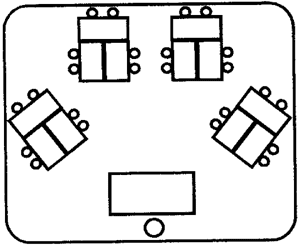 ПриветствиеУчитель. Здравствуйте, ребята! Как вас много и какие вы все красивые! Сегодня вы в первый раз пришли в школу. Похлопайте в ладошки те, у кого сегодня хорошее настроение. Давайте я попробую угадать, почему вы сегодня так радуетесь. Если я угадаю, вы хлопаете в ладошки. Договорились?
Вы рады, потому что у вас есть красивый ранец; потому что в вашем ранце много новых школьных вещей; потому что вы сегодня очень нарядны и красивы; потому что вы сегодня первый раз пришли в школу; потому что вы сегодня стали школьниками; потому что вы встретились сегодня со своей учительницей. Все это очень хорошо, дети, но, наверное, вам очень хочется познакомиться со мной получше, правда?Рассказ учителя о себеУ. Меня зовут... Если забудете мое имя, подойдите ко мне и спросите. Хорошо? Я ваша первая учительница. Я мечтала стать учителем еще с детства. Я очень люблю детей. У меня есть... Я люблю... Не люблю... Самое большое мое увлечение... Мы с вами будем учиться вместе, и я всегда буду рада вам помочь.Расскажу вам обо всем:
Отчего бывает гром,
И про север, и про юг,
И про все, что есть вокруг,
Про медведя, про лису
И про ягоды в лесу.
Научу вас рисовать,
Строить, шить и вышивать.
А теперь вы можете задать мне любой вопрос.Выработка школьного правилаУ. Со мной вы познакомились, а как мне с вами познакомиться? Я придумала! Сейчас я сосчитаю до трех, а вы все вместе громко назовете свои имена.
Договорились? Раз, два, три! Ничего не поняла, какое-то «Уа-уа»! Давайте еще громче! Раз, два, три!
Ребята, в чем дело, почему я не могу услышать ваши имена? Что же делать?Дети предлагают разные варианты. Надо постараться сначала озвучивать все, кроме поднимания руки. В ходе обсуждения учитель подводит детей к нужному правилу.– Послушайте, дети, что предлагает нам Таня. Молодец, Танечка! А как ты придумала такой способ – поднимать руку? Ребята, давайте попробуем знакомиться Таниным способом: если хочешь ответить – подними руку. Покажи, Танюша, детям, как нужно поднимать руку. Как еще можно поднимать руку, дети? Давайте выберем, как удобнее всего поднимать руку.
Таким образом, мы вместе с детьми установили новое правило и сразу оговорили его выполнение.– Для чего нам нужно это правило?Дети. Чтобы познакомиться.У. Давайте попробуем. Кто хочет сообщить нам свое имя?Учитель спрашивает трех-четырех детей и вводит знак «Поднятая рука».– Дети, нравится ли вам работать по новому правилу? Значит, вы согласны принять его в нашу школьную жизнь?Учитель прикрепляет на доску знак «Поднятая рука».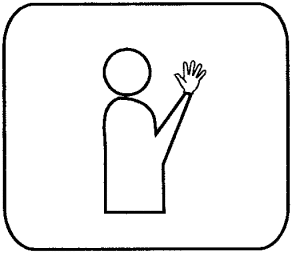 – Что вы будете делать, если я покажу этот знак? Давайте попробуем.
Мальчик, как тебя зовут?Учитель показывает на знак и ждет от ребенка не ответа, а поднятия руки. Если ребенок сразу ответил, а руку не поднял, учитель спрашивает детей:– Правильно ли Саша ответил на вопрос?.. А задание мое он выполнил?.. Давай, Саша, еще раз: «Мальчик, как тебя зовут?»Игра «Именной паровозик»– Понравилось ли вам отвечать по-школьному? Что делают школьники, когда хотят ответить? А знакомиться можно по-разному. Можно знакомиться во время игры. Хотите попробовать?Дети встают в круг лицом к центру.– Для игры нам нужен паровозик. Что делает паровозик во время движения? Пыхтит, гудит, поскрипывает, двигается. Кто может изобразить паровозик?Дети имитируют движение паровозика на месте. Из участников игры выбирается ведущий-паровозик. Он движется по кругу, пока не остановится около одного из игроков.– Привет, – говорит паровоз, – я Петя!
– Привет, Петя! Я Маша!Паровоз приветствует Машу, попеременно поднимая правую и левую руку и выкрикивая: «Маша! Маша!» Все дети повторяют: «Маша!» После этого Маша берет Петю за талию, изображая прицепной вагон, и они оба двигаются по кругу в поисках нового знакомства.– Привет, я Петя!
– Я Маша!
– Привет, а я Павлик!..Знакомство детей в группахУчитель огорчается:У. Дети, я так сразу вас всех не запомню. Кто хочет мне помочь? Тогда садитесь скорее на свои места. Я придумала, как мне скорее вас запомнить! Вы сейчас в группах назовете свои имена. Какое школьное правило будем применять? Вам в группах помогать будут ваши мамы – я назначаю в каждую группу учителем маму. А потом я проверю, как вы запомнили друг друга. Согласны?Учитель подходит к любому ребенку, кладет ему руки на плечи, а все дети из группы хором называют его имя. Учитель вручает ребенку именную медаль. Возможны варианты проверки.
Учитель подходит к одному человеку из группы 1, и тот называет имена остальных детей в группе.
Учитель подходит к одному ребенку в группе 2, а дети хором называют его имя.
Учитель подходит к одному ребенку из группы 3 и спрашивает у всех остальных его имя:У. Эту девочку зовут Ира? (Имя неправильное.)Д. Нет, Наташа!У. Этого мальчика зовут Саша?Д. Нет, Андрей!Учитель подходит к одному ребенку из группы 4, а сосед называет его имя (и так по кругу).У. Что можно сделать, если забыл, как звать кого-то?Д. Можно спросить у этого человека.
– Можно спросить у других детей.
– Можно спросить у учителя.
– Можно спросить у других взрослых.
– Можно прочитать на медали.Игра «Твое имя»– Давайте на прощание поиграем. Я буду называть разные имена. Те дети, чье имя я назову, будут выбегать ко мне и становиться в кружок. Согласны?Учитель называет имена до тех пор, пока все дети не выбегут к нему. В кругу проводится любая хороводная игра, например «Карусели», со словами:Еле-еле-еле-еле закружились карусели,
А потом, потом, потом побежали все бегом.Итог занятияУ. Понравился ли вам урок? Интересно ли было? Какое у нас теперь есть школьное правило? Когда нужно поднимать руку? Что еще очень важное произошло сегодня на уроке? Зачем люди знакомятся?
Раз мы с вами подружились, давайте поблагодарим друг друга за интересный урок.Тема 2. Умение договариватьсяЗадачи: помочь детям освоить новую школьную норму общения – молчаливый выбор отвечающего в группе, уточнить возможности человеческого общения; продолжить знакомство детей в группах и в классе.Оборудование: знак «Поднятая рука», ордена за хорошую работу, мяч.ХОД ЗАНЯТИЯУточнение знаний детей о значении жестовУчитель. Сегодня я шла по улице и наблюдала такую картину: мужчина стоял на тротуаре и махал рукой проезжающим мимо машинам. Как вы думаете, зачем он это делал? Откуда ты, Саша, об этом знаешь?
Когда я подходила к нашей школе, то обратила внимание, что мама грозила своей дочке пальчиком. Что это значит, ребята? Может, вы сможете показать, как она это делала? Значит, людям можно общаться между собой не только словами, но и жестами?Игра «Жесты»Учитель предлагает детям с помощью жестов позвать кого-либо к себе, попрощаться, поздороваться, помириться, потом загадать свой жест, а остальным – отгадать его значение.Проблемный вопросУ. Ребята, а как вы думаете, нужны ли в школе жесты?Скорее всего, мнения детей разойдутся. Учитель не должен убеждать ребят ни в чем.– Давайте мы с вами вернемся к этому вопросу чуть позже.Формирование нового уменияСоздание проблемной ситуацииУ. Вчера мы с вами чуточку подружились. Что мы для этого сделали? Посмотрите на детей, сидящих с вами за одним столом. Кто может назвать их всех по именам?Учитель обращает внимание на тех ребят, кто поднял руку для ответа.– Как же мне быть? Так много детей подняли руку, что я не знаю, кого спросить. Давайте сделаем так: вы сейчас в группах договоритесь, кто будет отвечать, и скажете мне.Дети пытаются договориться. В результате – шум, а возможно, и ссоры.Демонстрация нового стиля взаимодействияУчитель вместе с одним-двумя родителями или другими помощниками разыгрывают ситуацию, договариваются жестами: молча показывают рукой на того, кто будет отвечать.– Как вы думаете, дети, нам удалось договориться? Как мы договаривались?Упражнение детей в применении нового жеста– Попробуйте договориться друг с другом с помощью жестов.Дети выбирают того, кто будет отвечать. Учитель хвалит группы, которым это удалось.– Встаньте те, кто будет отвечать в каждой группе.Обобщение– Так нужны ли в школе жесты? Для чего?Выполняется упражнение на применение нового жеста для взаимодействия в группах.– А теперь давайте послушаем, как ребята запомнили имена своих одноклассников.Группе, справившейся с заданием, можно выдать орден.Игра с мячом «Знакомство»Эта игра не только служит для знакомства, но и учит принимать коллективное решение. Участники встают в круг. Начать игру может любой ученик. Он бросает мяч другому игроку, отчетливо называя свое имя. Получивший мяч бросает его следующему (нужно стараться бросать мяч через круг, а не рядом стоящему), также называя свое имя. Так продолжается до тех пор, пока мяч не побывает у всех игроков по одному разу. Можно бросать мяч и называть не свое имя, а имя того, кому бросаете. Обратите внимание на то, что еще не все ученики запомнили имена друг друга, поэтому нуждаются в подсказке.Итог занятияУ. Понравился ли вам урок? Что нового вы узнали? Зачем нам потребовался новый школьный жест? Как вы думаете, нужны ли нам еще какие-нибудь школьные правила? Зачем мы придумываем школьные правила?Тема 3. Знакомство в группахЗадачи: организовать пробное взаимодействие детей в группах для выполнения коллективного задания, воспитывать дружеские взаимоотношения, продолжить знакомство детей.Оборудование: знак «Поднятая рука», бумага, цветные карандаши, фломастеры, клубок ниток.ХОД ЗАНЯТИЯОрганизационный моментИгра «Паутинка»Дети сидят в кругу. У учителя в руках клубок ниток. Он бросает клубок любому из учеников, называя того по имени:– Доброе утро, Саша! Мы рады тебя видеть в хорошем настроении!Саша держит нитку, а клубок бросает дальше, называя следующего игрока:– Привет, Сергей!Сергей держит нитку, а клубок бросает дальше, обращаясь к игроку:– Здравствуй, Оля!Когда все дети поздоровались, у них в руках получилась «паутинка».Учитель. Посмотрите, дети, сколько дорожек дружбы от нас протянулось друг к другу. Давайте поднимем руки вверх и посмотрим, как эти дорожки превратились в волшебную крышу. Какие фигуры вы видите в этой крыше?Дети. Треугольники и квадраты.У. А теперь положите «паутинку» на пол. Я осторожно сверну эти маленькие дорожки в клубок, чтобы они превратились в одну дорогу, которая поведет нас вперед.Пересадка детей по группамУчитель рассаживает детей по группам. В ходе этого действия детей подводят к мысли, что взятие за руки – это тоже нить дружбы.Создание нового жестаУ. Молодцы! Скажите, ребята, а без клубочка с нитками можно показать паутинку за столами? Попробуйте, пожалуйста. Что вы мне сейчас показали?Д. Новый жест.У. Теперь я вижу, что вы готовы к дружной работе и вам можно поручить серьезное общее задание.Проблемный вопросУ. Дети, обратите внимание: когда я хочу позвать кого-нибудь из вас, я называю вас по имени. А вот когда я хочу обратиться к целой группе, мне приходится обращаться ко всем одинаково: «Вот эта группа». По-моему, в школе так не должно быть. Как вы думаете? Что же нам придумать?Организация группового взаимодействияУчитель ожидает от детей предложенийпо названию групп.Д. А чтобы мы не забыли эти названия, надо сделать медальоны.У. Какие вы у меня молодцы! Как мне с вами легко договариваться! Вы пока подумайте и договоритесь о названии своей группы, а я приготовлю бумагу для медальонов.Учитель специально отключается от взаимодействия, чтобы дети проявили большую самостоятельность.Защита проектовПланирование знакомства с названиями групп (используем знак «Поднятая рука»).У. Как же нам узнать, что вы придумали?Выборы отвечающего в группах (с использованием жеста).– Как будем рассказывать? Может, вся группа выйдет и начнет хором кричать-рассказывать? Что же придумать? Ну конечно, выбрать отвечающего!Рассказы детей о придуманных названиях.
Знакомство с медальонами (с использованием названий групп).
Дети вывешивают свои групповые медальоны на доску.Итог занятияУ. Понравился ли вам сегодня урок? Что было интересного на уроке? Что помогло вам выполнить трудную работу? Нравится ли вам быть школьниками?Тема 4. Приветствие учителяЗадачи: выработать школьное правило «Приветствие учителя»; помочь детям осознать позицию школьника на основе сравнения «школьник – дошкольник».Оборудование: знак «Поднятая рука», картинка с изображением ребенка-школьника, бумага для рисования, цветные карандаши, фломастеры.ХОД ЗАНЯТИЯБеседа о представлении детьми образа школьникаУчитель. Посмотрите на картинку и попробуйте отгадать, кто на ней изображен: школьник или дошкольник? Как вы догадались? А вы еще помните, как были дошкольниками?Игра «Школьники – дошкольники»– Давайте поиграем в игру «Школьники – дошкольники».
Представьте, как сидит школьник. Представьте, как дошкольник. Представьте, как ходит школьник. Представьте, как дошкольник. Походите, как школьник, посидите, как дошкольник. Когда я хлопну один раз, вы должны сидеть как школьники, а когда два раза – как дошкольники. Изобразите школьника или дошкольника в любой позе, а мы догадаемся, кого именно вы изобразили.Создание проблемной ситуацииУ. Как много школьных правил вы уже знаете! Молодцы! А умеете ли вы здороваться по-школьному? Давайте попробуем.Здравствуйте, дети!Скорее всего, дети дружно ответят: «Здравствуйте!»– Все согласны, что в школе так здороваются?Пусть дети предлагают разные варианты, их все можно озвучить.Выработка нового правилаЕсли учитель – сторонник традиционного школьного приветствия, то у него есть возможность заинтересовать детей своим предложением.У. Мои бывшие ученики всегда радовали меня тем, что здоровались молча. Знаете как?Обычно дети с уверенностью заявляют: «Знаем».– Пробуем.В результате все молча сидят.– Дети, я даже не поняла: вы поздоровались со мной или нет? Как же сделать это понятнее?Учитель выводит детей на нужное приветствие: чтобы молча поздороваться, надо встать рядом с партой.– Как здорово вы придумали – даже лучше, чем мои четвероклассники!
Давайте еще раз поздороваемся, как школьники, а теперь – как дошкольники.Игра «Угадай-ка!»– Дети, как вы считаете, вы уже много знаете про школу и школьников? Тогда давайте поиграем в игру «Угадай-ка». Вы сейчас на листе бумаге нарисуете школьника или дошкольника. Но вот кого именно вы будете рисовать – это ваш секрет. Дети в группах должны будут этот секрет угадать. Договорились?Дети самостоятельно выполняют рисунки.Взаимодействие детей в группаха) Выборы того, кто будет отвечать первым, вторым и т. д.;
б) обсуждение и угадывание рисунков;
в) обсуждение группового взаимодействия (хорошо ли работалось, почему).Итог занятияУ. Чем вам понравился сегодняшний урок? Что не понравилось? Что можно сделать, чтобы уроки всем нравились?Тема 5. Выбор приветствияЗадачи: помочь детям осознать ответственность школьника за свои поступки, учить делать выбор, практиковать в учебном взаимодействии.Оборудование: знак «Поднятая рука», медальоны групп, красный и синий кружки, кувшин с водой.ХОД ЗАНЯТИЯПриветствиеУчитель. Здравствуйте, дети! Как вы сейчас со мной поздоровались?Дети. Как школьники.У. А теперь давайте поздороваемся, как дошкольники:
Здравствуйте, дети!
Зачем люди здороваются?Работа со стихотворениемУчитель читает стихотворение Н. Красильникова «Доброе утро».Придумано кем-то просто и мудро
При встрече здороваться: «Доброе утро!»
Доброе утро солнцу и птицам!
Доброе утро улыбчивым лицам!
И каждый становится добрым, доверчивым...
Пусть доброе утро длится до вечера!У. Какое это стихотворение?Д. Доброе.У. Почему оно показалось вам добрым? Какие добрые слова в нем звучат? Кому эти слова были сказаны? Кто придумал эти добрые слова? Когда эти слова нужно говорить? Какое волшебство есть в этих словах? Давайте придумаем движения для этих строчек.Дети заучивают стихотворение с движениями.Проблемный вопросУ. С кем должны здороваться школьники?Д. С учителем.У. Кто из вас маме и папе всегда говорит: «Доброе утро»? С кем еще вы раньше здоровались? А как будете теперь поступать? Конечно, дети, школьник всегда и со всеми должен быть вежливым. Только вот как теперь со всеми здороваться? Может, так, как с учителем? А поймут ли вас?ПрактикумВыделение возможных партнеров для приветствия.– Давайте вспомним, с кем нам с вами приходится встречаться. Кого нужно приветствовать?Распределение по группам ролей.
Группа «Ромашка» – соседи; группа «Удача» – друзья; группа «Солнышко» – ученики; группа «Бабочка» – дошкольники; группа «Башмак» – дети.– Я буду подходить к каждой группе, а вы должны будете поздороваться со мной. Кто будет здороваться со мной, как с соседкой, как с учителем, как с другом, как с мамой, как с воспитателем?Анализ ситуаций.– Дети, как вы думаете, вы все правильно сделали? Кто-нибудь хочет что-то добавить? А как можно по-другому поприветствовать друга? Вам нравится, когда с вами здороваются? Вам приятно? Поднимается ли у вас от этого настроение? А что нужно делать, когда вы проходите мимо знакомого человека?Игра «Не собьюсь»У. Если я показываю красный кружок – говорите: «Здравствуйте», если синий – «До свидания».Вы идете с товарищем. Он поздоровался с незнакомым вам человеком. Надо ли вам здороваться?На улице Олег увидел свою воспитательницу, которая разговаривала с незнакомой ему женщиной. Олег, проходя мимо них, вежливо сказал: «Здравствуйте, Ольга Ивановна». Была ли допущена ошибка?Представьте, что вы пришли к товарищу домой. Там знакомые и незнакомые вам ребята. Как должно прозвучать приветствие?Как вы прощаетесь с товарищем, подругой, с которой вам предстоит сегодня еще встретиться?ОбобщениеУ. Что должны уметь школьники? Почему?
Ребята, я вам помогу. У меня есть волшебная вода необычного цвета. Кто опустит палец в эту воду, тот уже никогда не забудет вежливых слов прощания и приветствия.Учитель предлагает каждому ребенку опустить в кувшин мизинец.– А теперь проверим, помогла ли вам волшебная вода все вспомнить и быть всегда вежливыми? Закройте глаза. Кому попадет в руки кубик, тот отвечает на вопрос: «Какие бывают слова приветствия, прощания?» В чем секрет волшебства этих слов? Какое вежливое слово вы скажете, уходя из класса? Как попрощаетесь с ребятами, со взрослыми? Как – если я буду со взрослыми?Итог занятияУ. Что сегодня научились делать на уроке мои школьники? Почему важно быть вежливым?Тема 6. Знакомство. Взаимодействие в группахЗадачи: учить взаимодействию в группах; продолжить знакомство детей друг с другом; отрабатывать у детей умение работать по условным знакам.Оборудование: знак «Поднятая рука»; листы белой бумаги (по числу детей).ХОД ЗАНЯТИЯОрганизационный моментИгра «Вот так!»Учитель. В школе на уроке нельзя мешать другим детям. Как вы уже умеете выполнять школьные задания, чтобы не мешать другим?Дети. С помощью знаков и жестов.У. Вам надо придумать знаки и жесты, с помощью которых вы ответите на мои вопросы.После каждого вопроса дети изображают необходимое действие.– Как живете, мои дети? (Вот так!) Как сегодня спали, дети? Как смеются мои дети? Как шагали в школу дети? Как учиться будут дети?Игра «Снежный ком»– Что мы с вами делали, чтобы подружиться? Значит, вы уже очень хорошо знакомы? Давайте проверим! Поможет нам игра «Снежный ком».Сообщение правил игры:– Правила игры таковы. Первый игрок называет свое имя. Второй повторяет имя первого игрока и называет свое имя и т. д. Например: первый называет имя Вика, второй – Вика, Антон, третий – Вика, Антон, Катя и т. д.Выборы первого участника:– Кто уже догадался, что нам нужно сделать в начале игры? Сначала надо выбрать первого участника.Группы по сигналу колокольчика делают этот выбор, по второму сигналу колокольчика выбранный участник встает.– Сейчас зазвенит колокольчик, который сообщит нам, что можно начинать игру.Демонстрация игры в одной из групп.
Уточнение правил (при необходимости)
Самостоятельная игра детей в группах
Обобщение.– В чем помогла нам игра?Создание проблемной ситуацииИгра «Выбери пару по сигналу»Учитель предлагает детям по сигналу колокольчика выбрать себе пару для игры на перемене.У. Почему вы выбрали друг друга? С кем вам интересно играть? Кто не хотел выбирать пару? Почему?В ходе обсуждения выясняется, что детям приятнее общаться с теми, у кого такие же интересы. Сложно выбрать пару, не зная об интересах друг друга.– Как можно познакомиться с интересами ваших одноклассников?
Для того чтобы нам познакомиться получше, интересно было бы узнать, что вы любите, а что – нет. Попробуем рассказать об этом не словами, а с помощью рисунка. Сейчас каждый на листочке нарисует то, что он любит, потом все остальные ребята в группе должны отгадать, что изображено. Не рассказывайте никому, что вы рисуете, – это будет загадка.Дети рисуют.Взаимодействие детей в группахУ. Обсудите в группах, что нарисовал каждый из вас, выполняя предыдущее задание.Листы складывают в центр стола, затем их берут по одному и по очереди. Дети высказываются, уточняют у автора правильность предположений, сделанных в группе.– Чему вы сейчас учились?Д. Быть внимательными друг к другу.Игра «Выбегаем все в кружок»Учитель называет первые слоги имен детей – ребята выбегают в круг.Итог занятияУ. Чему сегодня научились школьники? Как подготовились к учебе в школе? О чем вы расскажете дома? Какое новое правило узнали? Как помогли другим ребятам?Тема 7. Введение знака «Хор»Задачи: показать детям две возможные формы ответа: индивидуальную и групповую; ввести знаки «Я» и «Хор».Оборудование: мяч, знаки «Я» и «Хор», ордена, рисунки детей на тему «Что я люблю».ХОД ЗАНЯТИЯОрганизационный моментУчитель. Здравствуйте, дети! Как необычно начался сегодня урок! Почему я так сказала? Потому что сегодня все дети поздоровались по-школьному! Тогда и я сейчас поступлю необычно: садятся дети группы «Солнышко»; садятся дети группы «Ромашка»; садятся дети группы «Удача»; садятся дети группы «Башмак»; садятся дети группы «Бабочка». 
Что вы заметили? Действительно, у нас сегодня урок начинается совсем по-школьному: тихо, спокойно. А это значит, что у нас хватит времени заняться на уроке одним из любимых детских дел: отгадыванием загадок.Создание проблемной ситуацииУчитель загадывает загадки и провоцирует детей на шумные ответы.У.Лечит маленьких детей,
Лечит птичек и зверей,
Сквозь очки свои глядит
Добрый доктор... (Айболит)Вместе с Карлсоном
Прыгал с крыш
Шалунишка наш... (Малыш)Она красива и мила,
Имя ее – от слова «зола». (Золушка)Как вы думаете, ребята, почему у меня испортилось настроение?Дети. Мы шумели.У. А почему так произошло?Д. Ответ знали все, а с поднятой рукой учитель может спросить лишь некоторых. Ответить хотели все.У. Что же делать? Как поступают школьники?Дети обсуждают в группах ситуацию и приходят к выводу, что в школе иногда требуется отвечать всем вместе, то есть хором.
Учитель вводит знаки «Хор» и «Я».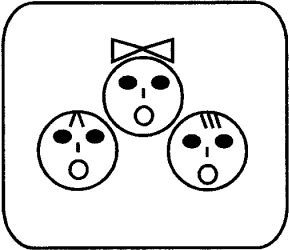 Упражнение в применении знаков «Хор» и «Я»У. Сейчас я буду задавать вам вопросы и показывать один из этих знаков. Смотрите внимательно, когда надо отвечать хором, а когда поднимать руку и отвечать по одному.Учитель задает вопросы и показывает один из знаков.– Как звали сказочного героя, которого бабка и дед слепили из теста? (Знак «Хор».) Правда ли, что Колобок смог уйти и от Зайца, и от Медведя? (Знак «Хор».)– Каких сказочных героев ты знаешь? (Знак «Я».) Правда ли, что самая длинная шея – у жирафа? (Знак «Хор».)Учитель показывает рисунок.– Хором назовите имя этого героя! Как вы узнали, что надо отвечать хором? Я ведь не показала вам никакого значка. Какие вы внимательные! Действительно, если внимательно слушать задание, можно точно определить, как надо отвечать: хором или по одному.Введение ордена ВниманияУ. В лесной школе ученикам за внимание всегда выдают орден Внимания. Давайте поиграем и определим: кто самый внимательный. Я буду задавать вопрос каждой группе и бросать мяч. Если на вопрос надо отвечать хором, вы приседаете и отвечаете на вопрос, тогда я не смогу никому бросить мяч. Если я задаю вопрос и на него надо отвечать одному человеку, я бросаю мяч тому, кто знает ответ и знаком показывает мне, что готов отвечать.
Кто знает, какое сейчас время года? Скажите хором: сколько месяцев в году? Кто знает, почему птицы осенью улетают в теплые края? Кто хочет сегодня поближе познакомиться с группой «Ромашка»?Работа с рисунками на тему «Что я люблю»Учитель раздает детям каждой группы рисунки и приглашает ребят по одному выйти к доске. Дети отгадывают, что нарисовано.У. Кто из ребят в классе любит то же, что изображено на рисунках? Видите, сколько у вас может быть друзей для игры!Итог занятияУ. Чему вы научились сегодня в школе? Чем полезно новое школьное правило? Что нового вы узнали друг про друга?Тема 8. Лента школьного времениЗадачи: уточнить представления детей о времени; помочь осознать время, проводимое в школе, его деление на уроки и перемены; формировать умение планировать свое время.Оборудование: знаки «Поднятая рука», «Хор» и «Звонок»; лента времени; рисунки по теме «Режим дня»; полоски цветной бумаги для диагностики; куклы «Малыш» и «Карлсон».ХОД ЗАНЯТИЯОрганизационный моментИгра «Вот так!»Учитель. Как живете, мои детки? (Вот так!) Как идете, мои детки? Как стоите, мои детки? Как едите, мои детки? Как молчите, мои детки? Как сидите, мои детки? Как вы спали, мои детки?Сначала игра проводится по старым правилам (молча, с показом только жестов). После этого учитель предлагает сделать игру более веселой, то есть озвучить. Дети повторяют игру заново. Выбирают вариант, который им больше нравится.Работа с режимом дняУ. А чем еще вы занимались дома?Учитель ставит на стол куклу-мальчика и раздает группам картинки с изображениями этапов режима дня.– Малыш получил задание: составить по порядку режим дня вот по этим картинкам. Но он их перепутал, и Карлсон не прилетает. Что же делать? Может, вы поможете?Дети в группах раскладывают картинки по порядку. В каждой группе с помощью жестов выбирают отвечающего, который у доски выставляет картинки в нужном порядке. Если все группы справились с заданием, то учитель достает куклу Карлсона.– Как вы думаете, ребята, Малыш – школьник или дошкольник?Д. Не совсем понятно.У. Как можно отличить школьника от дошкольника?Дети отвечают.– Вы очень хорошо разбираетесь! Молодцы! Хотите узнать о других делах школьника?Знакомство с лентой времениУчитель прикрепляет на доску рисунок ленты времени.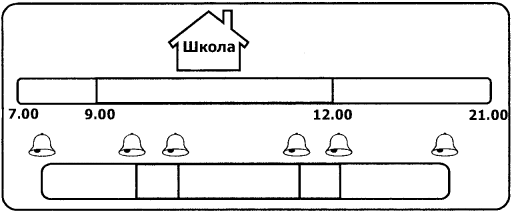 У. Посмотрите на доску и скажите: что это такое?Если дети затрудняются с ответом, учитель помогает им.– Как вы догадались, что здесь показано время? Чье это время: школьника или дошкольника? Как вы узнали? Почему эта лента разделена на 3 части? Какая часть может быть одинаковой и у школьника, и у дошкольника? Какая часть времени принадлежит только школьнику? Почему?
Давайте оставим только школьную часть схемы.Учитель убирает с доски крайние части. На доске остается только одна полоска – с картинкой школы.– Ребята, а что обозначает эта полоска? Чем вы занимаетесь в школе?Учитель подводит детей к выводу, что эта схема неточная, так как в школе у детей три урока. Учитель накладывает сверху разделительные полоски, чтобы получились три слитные части. Дети вспоминают, что между уроками всегда бывают перемены. Учитель на глазах у детей раздвигает полоски-уроки.– Как мы можем показать, где начинается урок?Учитель расставляет знаки «Звонок» на начало каждого урока.– А как показать начало перемены?Учитель договаривается с детьми, что начало и конец урока будут оповещаться звонком.
Учитель вводит знак «Звонок» (можно использовать настоящий звонок).
Теперь учитель и дети будут пользоваться им. Дети упражняются начинать и заканчивать урок по звонку. Для этого репетируют несколько раз начало урока и перемены.Диагностическое упражнениеУ. А сейчас мы с вами отправимся в волшебную школу. В этой школе ученики сами придумывают план учебного дня. Каждый может построить план, который ему больше всего нравится. Если кто-то хочет, чтобы день состоял только из уроков, он должен сделать полоски красного цвета. Если кто-то хочет, чтобы были только переменки, он должен сделать полоски синего цвета. Может быть, кто-то захочет сделать длинные уроки и короткие перемены – пожалуйста. Кто-то захочет длинные перемены, а уроки короткие – тоже пожалуйста! Давайте уточним: уроки – красный цвет, перемены – синий. Фантазируйте!Обобщение(по знакам «Поднятая рука» [1] и «Хор» [2])У. Понравилось вам в волшебной школе? [2] Как же мы будем жить в нашей школе? [1] Что важнее в школе – уроки или перемены? [2] Что должно быть длиннее – уроки или перемены? [1] Зачем нужны уроки? [1] Зачем нужны перемены? [1]Итог занятияУ. Понравился ли вам урок? Чему вы научились? Что нового узнали про школу? Хотите ли завтра снова прийти на урок?Тема 9. Введение знаков внимания «+» и «–»Задачи: ввести и учить использовать знаки «+» и «–» для демонстрации внимательного слушания; учить детей слушать сверстников, обращаться к ним; воспитывать чувство взаимопомощи, коллективизма.Оборудование: знаки «Поднятая рука», «Хор», «Звонок»; знаки внимания «+», «–»; пазлы.ХОД ЗАНЯТИЯОрганизационный моментИгра «Школьники – дошкольники»Учитель. Я сейчас буду рассказывать пришедшим гостям о том, какие у нас в классе дети – настоящие школьники! Только если я ошибусь, вы не молчите, возмущайтесь. Как можно возмущаться? Ну, например, топать ногами. Если говорю правильно – хлопайте, неправильно – топайте.
Мои школьники, когда хотят ответить, поднимают руку. Когда слышат звонок на урок – прячутся под парты. Если слышат слово «хором» – отвечают громко хором. Когда учитель говорит на уроке: «Здравствуйте», дети отвечают громко: «Здравствуйте!» Мои ученики знают, что в школе важнее всего перемены. Они на уроке стараются громче шуметь.Упражнение в применении знаков «Поднятая рука» [1] и «Хор» [2]У. Я сейчас буду вас испытывать.
Проверим, как вы умеете работать по знакам [1] и [2]. Я буду загадывать вам загадки и показывать, какого ответа жду от вас: хорового или индивидуального.Сорок одежек, и все без застежек. [2] (Кочан капусты)Висит сито, не руками свито. [1] (Паутина)Маленький, удаленький, сквозь землю прошел, красную шапку нашел. [2] (Гриб подосиновик)У двух матерей по пять сыновей, все в одно имя. [1] (Рука, пальцы)Два брата живут через дорогу, а друг друга не видят. [1] (Глаза)Молодцы! Вы справились с первым испытанием! За это вам награда – новая игра.Игра «Пчелы»– Кто видел пчелок? Чем они занимаются? 
А пчелки все одинаковые или нет?
Вы сейчас будете пчелками. Вы уже знаете, что пчелки умеют действовать по звонку. Дедушка Дианы собирает пчелок на ветку звоночком. Пчелки, слушайте меня внимательно: я буду вас охранять. Когда все будет в порядке, я дам один звонок – вы можете спокойно собирать с цветочков сладкий нектар. Если вдруг я замечу что-то подозрительное – дам два звонка, вы собираетесь вместе. Если прилетят трутни, я дам три звонка – вы должны замолчать, перестать жужжать.
Замечательно! А вы, наверно, и не поняли, что это было ваше второе испытание. Я проверяла, как вы умеете слушать школьный звонок. За это вам тоже полагается награда – игра.Игра «“Да” и “Нет” не говорите, черного и белого не берите”– Я буду задавать вам любые вопросы. В ваших ответах не должно быть слов «да», «нет», «черное», «белое». Ты сейчас спишь? Коровы умеют летать? Доктор стрижет детей? Какое ты любишь мороженое: черное или белое? Какого цвета у нас шторы?Вопросы должны быть посмешнее, чтобы спровоцировать шумную реакцию детей на ответы.– Понравилось ли вам играть? А как вы думаете, почему некоторые из вас не хотели отвечать на вопросы?Дети. Они не уверены в ответах. Им не нравится, когда над ними смеются.У. А ведь в школе, ребята, придется отвечать на много вопросов. Как можно помочь тем из вас, которые стесняются или боятся ошибиться?Принятие нового правилаУ. Вчера я была в соседнем классе и познакомилась с девочкой Олей. Она не разговаривает на уроках, слушает учителя, делает все, что он говорит, помогает одноклассникам. Оля помогает им не разговаривая. Для этого она изобрела свой способ подсказки. Мне он очень понравился. Хотите, я с вами поделюсь им, и если он вам понравится, мы будем его использовать в своем классе? Если кто-то из учеников отвечает хорошо, правильно, Оля показывает знак «+». Если ученик отвечает плохо, говорит не то, что надо, Оля показывает знак «–». Этот знак помогает ученику быстро исправить свою ошибку. Давайте мы тоже попробуем применить эти знаки.Упражнение в применении знаковУ. Вот Буратино прислал нам сочинение и попросил его проверить. Я буду читать предложение. Если оно правильное – вы будете поднимать знак «+», если Буратино ошибся, то вы показываете знак «–».
Однажды ночью я шел по лесу. (+) Ярко светило солнце. (–) А что могло светить ночью? (Луна.) На елях висели бананы. (–) Что могло висеть на елях? (Шишки.) Вдруг я увидел, как по ели с ветки на ветку прыгали веселые крокодилы. (–) А кто может прыгать с ветки на ветку? (Белки.) Они несли в свое дупло еловые шишки. (+) Шишки были небольшого размера. (+) Но вдруг белочка выпустила шишку из лапок. (+) И она полетела на небо. (–) А куда она могла улететь? (На землю.) Шишка попала мне прямо в ногу, и от этого на лбу у меня появился большой синяк. (–) Куда попала шишка Буратино? (В лоб.) После этого я перестал ходить по ночам в лес.
– Молодцы! За эту работу вы заслужили настоящие ордена! Я их вручу вам в конце урока.Итог занятияУ. Кто поможет мне сосчитать, сколько было испытаний?Дети называют моменты урока. Учитель уточняет, в чем он испытывал детей, справились ли ребята, как им это удалось.– Какой вывод можно сделать про вас, мои дети: на кого вы становитесь больше похожими – на школьников или на дошкольников? Тогда вас ждет последняя награда за весь урок.Составление картинкиУ. Кто любит собирать пазлы? Значит, я угадала ваше желание. Только есть одна проблема. У меня картинок только 5. Кому их дать?Д. Распределить их по группам.У. Одно условие – участвовать в собирании картинки должны все дети. Придумайте, как вы это будете делать.Учитель выдает пазлы только тем группам, которые договорились работать сообща. Главное – услышать сообщение первой группы: остальные подхватят идею.Тема 10. Введение знака «Мы готовы»Задачи: формировать этические нормы взаимоотношений через работу в парах; развивать внимание, воображение, логическое мышление.Оборудование: знаки «Поднятая рука» и «Хор», новый знак «Мы»; цветные билеты для распределения детей в группы; заготовки для корабликов, детали для сбора корабликов в парах, тетрадь «Солнышко»; аудиозапись песни «Чунга-Чанга».ХОД ЗАНЯТИЯРаспределение детей в новые группыУчитель. Сегодня мы с вами отправляемся в далекое плавание на удивительный остров Чунга-Чанга. Послушайте о нем песню. (Звучит песня.) Хочется ли вам попасть на этот остров? На каком транспорте нужно плыть по морю? Каждый пассажир должен иметь билет.Учитель раздает детям билеты.– На столах стоят кораблики тех же цветов, что и билеты. Как узнать, где чей корабль?Дети. По цвету.У. Рассаживайтесь, пожалуйста, на свои места. Удобно ли вам?Знакомство в новых группахУ. В одиночку такое плавание не совершить, поэтому нам нужна дружная команда. Члены команды должны понимать друг друга с полуслова. Сейчас мы проверим, как вы готовы к путешествию.Игра «Зеркало»Дети выходят в круг, становятся лицом друг к другу и договариваются между собой, кто – зеркало, а кто – смотрящийся в него. Смотрящийся в зеркало показывает движение, а зеркало повторяет его. Вначале образец игры показывает учитель с любым из учеников.Изготовление корабля– У нас дружная команда, но нет корабля, на котором мы могли бы плыть к острову. Заготовки для корабля у вас есть. Но в одиночку такую работу выполнить невозможно, поэтому работать будем парами. Кто уже догадался, как можно вместе собрать этот кораблик?Изобретение нового знака взаимодействияУ. Ребята, у нас очень мало времени на подготовку к путешествию. Как я узнаю, что вы выполнили работу?Дети предлагают варианты.– А я предлагаю сделать еще проще: взяться за руки и поднять их. Давайте попробуем.Учитель вводит новый знак «Мы».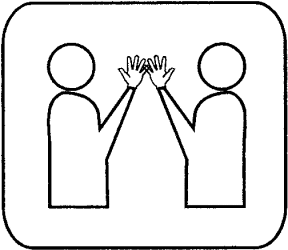 – Покажите мне этот знак. 
Прежде всего распределите обязанности и внимательно рассмотрите образец. Как только работа у вас будет выполнена, дайте мне знак, и я сразу пойму, что можно отправляться в путешествие.ФизкультминуткаУ. Мы плывем на остров Чунга-Чанга. Я думаю, что жителям острова будет приятно, если мы выучим их танец.Дети разучивают элементы танца.Знакомство в парахДети в парах работают с тетрадью «Солнышко» на с. 13.У. На острове живет какое-то странное животное. Вот его фотография. Может быть, если мы его раскрасим, оно не будет нам казаться таким страшным?Дети раскрашивают карандашами рисунок. Кто справился – поднимают руки – сигнал «Мы готовы».– Что это за животное?
Закройте глаза. Поднимите руки те, кто знает имя мальчика или девочки, с которыми вы работали. Откройте глаза. Если кто-то не знал имя соседа, познакомьтесь.
Закройте глаза. Поднимите руки те, кто помнит, какого цвета волосы у мальчика или девочки, с которыми вы сейчас работали. Откройте глаза. Кто не успел внимательно рассмотреть соседа – сделайте это.Учитель вызывает к доске 3–4 пары детей. Пара становится спиной друг к другу и использует для ответов знаки «+», «–».– Какого цвета глаза у твоего партнера? Твой партнер выше или ниже тебя? У девочки, которая работала с тобой, платье красного или синего цвета? Какого цвета бант?Итог занятияУ. Нам пора возвращаться домой. Закройте глаза. Вот мы и дома. Что вам больше всего запомнилось в этом путешествии? А почему нам это путешествие удалось?Д. Мы работали дружно, помогали друг другу.Тема 11. Спор и ссора (умение вести дискуссию)Задачи: формировать умение вести дискуссию; поощрять высказывание различных мнений, умение их выслушивать, умение доказывать свою точку зрения.Оборудование: знаки, звонок, подарки сказочных друзей: корзинка с пирожками, золотой ключик, баночка с вареньем; пазлы на каждую группу, ордена для групп, игрушки: бельчонок и зайчонок, волшебная шкатулка.ХОД ЗАНЯТИЯОрганизационный моментПовторение знаков «+», «–»Учитель. Сегодня у нас с вами не совсем обычный урок. А какой он будет, вы мне скажете сами потом, в конце урока. Договорились? На этот урок пришли наши любимые сказочные герои. Они узнали, что здесь учатся очень старательные и дружные ребята. Они помогают друг другу незаметно и очень тихо. Тихонечко напомните всем ребятам в группе, как вы умеете подсказывать без шума. Молодцы!
И вот наши сказочные герои прислали нам подарки: Карлсон – свой золотой ключик, Красная Шапочка – целую банку с вареньем, Буратино – корзинку с пирожками и маслом. А почему вы показываете мне знак «–»? Неужели я что-то перепутала? Тогда помогите мне, пожалуйста, отгадать, где чей подарок. Только вспомните, как школьники отвечают?Репетиция по знакам [1] и [2]. Учитель показывает подарок и указывает на знак для ответа.Работа в группахУ. Самый лучший подарок прислала вам героиня сказки, в которой есть вот такие строчки:Жил старик со своею старухой
У самого синего моря;
Они жили в ветхой землянке
Ровно тридцать лет и три года.
Старик ловил неводом рыбу,
Старуха пряла свою пряжу.
Узнали, кто прислал вам подарок?Золотая рыбка прислала вам свой портрет.Дети в группах собирают изображение рыбки. Подводятся итоги групповой работы. Учитель вручает ордена группе, которая работала дружно, тихо и использовала знак «Мы готовы».Игра «Мы с товарищем вдвоем очень весело живем»– Как вы думаете, что вам нужно сделать, чтобы поиграть в эту игру?Дети. Выбрать друга.У. Молодцы! А теперь найдите друга с помощью жестов.
Если я даю один звонок, то вы играете, веселитесь, а если два звонка – прячетесь.Дети играют.– Что было важно в этой игре?Д. Выбрать друга и слышать звонки.У. Вот видите, школьники даже в играх учатся.Создание проблемной ситуацииУ. Весело вам было играть? А вот Бельчонок и Зайчонок играли, играли и поссорились.Учитель разыгрывает ситуацию с использованием игрушек.– Поспорили Зайчонок и Бельчонок, чье имя длиннее. Один кричит: «Мое!», другой: «Нет, мое!» Ругались, ругались и даже подрались. Понравилось ли вам, как спорили друзья? Почему? Как можно им помочь?
Давайте мы поможем незадачливым друзьям решить их спор. Как узнать, чье имя длиннее? Правильно, разделить имена на слоги. Кто будет Зайчонком и поделит свое имя? Кто будет Бельчонком и поделит свое имя? Так что скажем по поводу длины имен?Д. Одинаковые.У. Помогли ли мы зверям решить их спор?Кто из вас, ребята, догадался, как надо правильно спорить? Ссоры или драки могут решить спор?Д. Нет.Итог занятияУ. Чему вы сегодня научились на уроке? Кто вам помогал? Какие сказочные герои приходили на урок? Какой у нас был урок? Закончим мы его тоже необычно. У каждого из вас есть друг – очень близкий вам человек. Я думаю, ему будет приятно услышать добрые слова в свой адрес. Я пойду по классу и соберу эти добрые слова в волшебную шкатулку. Это будет самая дорогая вещь в нашем классе. Иногда мы будем открывать ее и повторять добрые слова о своих друзьях.Тема 12. Учимся споритьЗадачи: формировать умение вести дискуссию; ввести критерии оценки: «ровно», «точно».Оборудование: знаки, тетрадь, линейка, простой карандаш, куклы «Буратино» и «Незнайка».ХОД ЗАНЯТИЯОрганизационный моментИгра «Вот так!»Дети играют по известным им правилам.Учитель. Молодцы! Вы все работаете очень дружно. Значит, можно предложить вам задание: проверить работу Незнайки. Незнайка написал: «Теперь пора года весна. На красный свет можно переходить улицу. Груши растут на березе. Я живу в городе Минске. Слоны живут на севере».Дети знаками «+», «–» оценивают правильность высказываний.Индивидуальная работаУ. Жуки и гусеницы решили посоревноваться в беге. Им нужны абсолютно одинаковые беговые дорожки. Научимся их чертить.Учитель показывает, как работать с линейкой и карандашом, учит чертить отрезки. Дети делают несколько тренировочных отрезков.– Вам надо начертить дорожки длиной . Начертите 5 дорожек и выберите самую лучшую. Какой должна быть самая лучшая дорожка?Дети. Ровная, точная.У. Что значит ровная? Выберите самую ровную дорожку и поставьте возле нее «+». Что значит точная? Как проверить точность? Измерьте еще раз дорожки и выберите самую точную. Какой знак вы возле нее поставите?Создание проблемной ситуацииУчитель разыгрывает сценку с Буратино и Незнайкой, которые, начертив дорожки для жуков и гусениц, затеяли ссору:– Забирай, Буратино, свои дорожки. Они неровные.
– Неправда! Я их хорошо вымерил.
– Нет, для жука ты сделал длиннее.
– Нет, одинаковые!
– Нет, длиннее!
– Ты плохой судья!
– А ты косой и слепой!У. Смогли ли наши герои договориться?Д. Нет, они стали обзывать друг друга.У. Почему это произошло?Д. Они забыли о взаимоуважении.У. Какое простое доказательство было в этой ситуации?Д. Линейка.Работа в парахУченики обмениваются листочками и проверяют работу соседа. Если они согласны с оценкой, то рисуют кружок и ставят в него знак «+», если не согласны – «–». Пара договаривается, чья дорожка будет для гусениц, чья – для жуков.У. Скажите, пожалуйста, как вам удалось договориться и выбрать одинаковые дорожки? Кому пришлось поспорить? Кто поссорился во время этого спора? Почему? Кто не ссорился? Что вы для этого делали? Как вы доказывали? Можно ли было на глаз определить длину дорожек и сравнить их?
Попробуйте разыграть сценку спора Буратино и Незнайки правильно, по-школьному. У кого получилось? Покажите всем.Танцевальная Физкультминутка «Давайте жить дружно»Итог занятияУ. Кому сегодня было интересно на уроке? А кому было трудно? Как же так – некоторым детям было и интересно, и трудно? Разве так бывает? Действительно, в школе бывает трудно, но это все равно интересно для школьников. Чему вы научились сегодня на уроке?Тема 13. Знак «Вопрос»Задачи: дать детям возможность выхода из ситуации, когда чего-то не знаешь; формировать умение задавать вопросы по существу.Оборудование: изученные знаки, тетрадь «Солнышко», знаки вопроса для всех детей, игрушки – Знайки.ХОД ЗАНЯТИЯПовторение школьных знаковИгра «Путаница» (с использованием знаков «+», «–»)Учитель выполняет разные действия: указывая на ребенка, называет любое имя; произносит какое-то утверждение и др. Дети с помощью знаков показывают, согласны они с учителем или нет.Игра «Покажи знак»Учитель. У нас в классе много правил. Так же, как водители автомашин должны знать и соблюдать правила дорожного движения, так и школьники должны знать и соблюдать школьные правила. Для каждого правила есть свой знак. Вы помните эти знаки?Учитель демонстрирует знаки, дети пантомимой показывают их значение.– К нам на урок сегодня пришли разные игрушки. Вот они. Что ж я говорю: «Разные?». Они все одинаковые! Вы удивлены? И все они уверяют, что их зовут одинаково: Знайка. Что значит такое имя?Дети. Знайка все знает.У. Вы им верите, ребята? А вы любите обманщиков? Так что нам делать? Может, выгнать их всех? А вдруг они правду говорят? Как же нам поступить?Д. Проверить их знания.У. Ну что ж, давайте устроим им экзамен. Я задам им вопросы, а вы внимательно слушайте и знаками покажите мне, правду ли они говорят.Знайки работают в группах, дети оценивают их ответы знаками-символами «Согласен», «Не согласен». Если в группе возникают разногласия, взрослый привлекает внимание всех детей к возникшему вопросу. Вопросы могут быть следующими: 
Какие фрукты вы знаете? Какие деревья вы знаете? Назовите домашних птиц. Назовите разные страны. Какие школьные предметы вы знаете? 
Со Знайками, не выдержавшими экзамен, дети поступают по своему усмотрению (отправляют назад или берут с собой, чтобы они всему научились).Игра «Я тоже»Дети встают в круг. Учитель кидает ребенку мяч и сообщает какую-то информацию о себе. Ребенок возвращает мяч и говорит: «Я тоже». Но учитель может сказать не только «Я люблю мороженое», но и «Мне сорок лет». Не надо заранее предупреждать детей, что с учителем не всегда надо соглашаться: пусть попавшему в подражательную ловушку самому будет смешно.Создание проблемной ситуации– С мячом очень весело попадать в ловушки. Это же все-таки игра. А вот на уроке в ловушки вам хотелось бы попадать? Почему? Что нужно, чтобы не ошибаться?Д. Быть внимательными.У. Давайте попробуем. Я сейчас буду задавать вам вопросы, а вы отвечайте на них с помощью знаков [1] и [2]. Кто знает эту букву? [1] Где живет слон? [2] Сколько у нас в классе окон? [1] Сколько в классе групп? [2]Задавая один из следующих вопросов, учитель не показывает никакого знака.– Как называется животное, у которого есть хобот?В классе могут возникнуть шум или замешательство.– А в чем дело, ребята, почему вы по-разному отвечаете? Вы не знаете, как отвечать? Как же быть?Введение нового правилаУ. Скажите, а что вы делаете дома, если чего-то не знаете? А как вы думаете, в школе можно задавать вопросы или нет? Давайте попробуем.Учитель повторяет последний вопрос и просит детей задать ему встречный вопрос. В классе может возникнуть шум.– Ребята, это хорошо, что вы не стали делать ошибок, а спросили меня. Но получилось у вас как-то шумно. Может быть, воспользуемся подарками, которые нам прислали ученики лесной школы?Учитель достает знак «Вопрос» и дает всем детям карточки со знаком вопроса. Снова задается последний вопрос, и дети тренируются задавать вопросы молча – знаками.– Каждый раз, когда я буду видеть, что кто-то поднял этот знак, я буду спешить к вам на помощь.Физкультминутка «Карлики – великаны»У. Покажите, какие вы сейчас большие. А какие вы были раньше маленькие? Давайте поиграем в игру, в которой надо быть очень внимательными, потому что я буду вас запутывать. По сигналу «карлики» вы должны приседать, а по сигналу «великаны» – тянуться вверх.Учитель выполняет действия вместе с детьми, но вскоре начинает запутывать детей: говорит «карлики», а сам тянется вверх и т.д.Игра «Угадай-ка»Дети работают на с. 66 тетради «Солнышко».
Учитель предлагает детям загадать всем вместе по картинке какой-нибудь предмет, но ему (учителю) об этом не сообщать. Угадывание заключается в следующем: надо задать как можно больше вопросов про этот предмет, чтобы быть уверенным в правильности отгадки. Например: этот предмет живой? Этот предмет едят? Под этим предметом прячутся от дождя? И т.д. После первого проигрывания учитель загадывает предмет, а дети отгадывают. Возможен вариант игры по группам, в парах.Итог занятияУ. Кому понравился урок? 
Что нового вы узнали? 
Кто считает, что задавать вопросы на уроке очень важно? 
Почему? 
Кому трудно было задавать вопросы?Тема 14. Применение знака «?»Задачи: формировать умение задавать вопросы для выполнения задания; закреплять умения работать в соответствии с принятыми школьными правилами.Оборудование: знаки, наборы геометрических фигур на группы, образцы двух фигур роботов, тетрадь «Солнышко».ХОД ЗАНЯТИЯОрганизационный моментИгра «Угадай-ка» (по с. 66 тетради «Солнышко»)Учитель. Что надо уметь делать, чтобы игра получилась интересной? Кому еще трудно было задавать вопросы?Закрепление применения знаков [1] и [2]Учитель задает ребятам вопросы, обращает их внимание на то, как надо отвечать – хором сразу или индивидуально, подняв руку.У. Кто сегодня утром плакал и не хотел идти в школу? [1]Учитель обращает внимание на выкрикивавших детей, все оценивают работу учащихся знаками«+», «–».– А кто с удовольствием пришел в школу? [2] Кто с вами первый поздоровался? [1] Какое волшебное слово вы сказали мне при встрече?Учитель не показывает никакого знака.– Почему на этот вопрос отвечали по-разному: одни ребята поднимали руку, другие выкрикивали? Молодцы те дети, кто поднял знак вопроса. Что надо делать, когда не знаем, как поступить? Для чего вам нужны знаки вопроса?Работа в группахУ. Что надо делать, если мы чего-то не знаем? Сейчас мы с вами попробуем выполнить очень серьезную работу и посмотрим, помогает ли в школе умение задавать вопросы.
Сегодня мы должны сконструировать одного из таких человечков.Учитель показывает образцы роботов.– Какие геометрические формы использовались в этих фигурках?
Собирать будем только одного робота. Работать будем в группах.
Ой-ой-ой, ребята, фигурки-то у меня все перепутались! Ну ничего, я вам буду говорить, какую искать, и вы мне поможете. Правда?Учитель раздает детям по одному набору фигур на группу.– Договоритесь, как разложить фигуры, чтобы все дети их видели.
Начнем выкладывать фигуру с головы. Найдите деталь для головы. Что-то во всех группах мне показывают разные фигуры. Откуда вы знаете, какую надо брать? Что надо сделать, когда не знаете?Ребята поднимают знак «?». Учитель помогает сформулировать вопрос.– Спросите у меня: какого цвета должна быть голова? Отвечаю: голова должна быть зеленого цвета. Покажите фигуру. Нет, еще неправильно. Спросите у меня: какой формы должна быть голова? Голова должна быть круглая. Покажите круглую зеленую деталь. Еще неправильно, разные детали показали. О чем еще надо спросить? Какого размера деталь? Покажите мне большую круглую зеленую деталь. Вот теперь все показали правильно!
Почему мы так долго выбирали одну фигурку? Что нам помогло ее отыскать? Нужно ли в школе уметь задавать вопросы?Аналогично дети работают дальше. Теперь уже большинство ребят может без помощи учителя выйти на вопросы.– Человечек готов. Как вы считаете, ребята, правильно ли мы сконструировали нашего человечка? Как поступают школьники, чтобы не кричать и не ссориться?Дети. Сравнивают, проверяют.У. Как вам удалось сложить такого же человечка?Д. Мы задавали вопросы.У. Посмотрите на свой знак вопроса с уважением. Он будет всегда вашим настоящим помощником.Итог занятияУ. Кому понравился урок? Почему? Что было интересным? Что было трудным? Что важное узнали на уроке?Тема 15. Оценка. Введение линейки оценокЗадачи: познакомить детей с оценочной линейкой; учить определять критерии оценки; учить оценивать свою и чужую работу; формировать адекватную самооценку.Оборудование: изученные знаки, тетрадь в клетку, простой карандаш, тетрадь «Солнышко».ХОД ЗАНЯТИЯПовторение школьных правилУчитель. Ребята, к нам на урок снова пришли Знайки. Говорят, что они учились в лесной школе и теперь знают и умеют все. Что будем делать?Дети предлагают проверить Знаек. Учитель разыгрывает с куклами сценку: он загадывает загадки, а куклы наперебой «кричат» ответы.– Ребята тоже знают ответ, но не кричат так, как вы.
Знайки, вы не переживайте. Вы просто не знаете того, о чем мы с ребятами уже договорились. Не знать не стыдно. Ребята, объясним Знайкам, что означают эти знаки. Кто скажет, что это за знаки?Дети объясняют значение знаков «Я», «Хор», «Согласен» и т.д.– Примем ли мы Знаек в школу? Не подведут ли они нас?Дети решают взять Знаек с собой, чтобы те поучились быть настоящими школьниками.Игра «Кто чему хочет научиться в школе?»Дети встают в круг и разучивают три жеста:
1. Руки вперед: «И я тоже. Согласен».
2. Руки за спину: «Я не буду. Не согласен».
3. Руки на голову, почесать в затылке: «Я подумаю. Я еще не знаю».
Начинает игру ведущий: «Я – Серенький волчок. Я пришел в школу, чтобы научиться кусаться. А вы?» Дети отвечают одним из трех жестов. Игру продолжают Знайки.У. Чему мы учились в этой игре? Вот видите, Знайки, в школе даже играя дети учатся.Создание проблемной ситуацииУ. Сегодня мне надо собрать ваши работы и посмотреть, кто чему научился. 
Оцените свою работу знаками «+», «–».
Как-то непонятно получилось: все ребята написали по-разному, а оценки у всех одинаковые – «+». Что же нам придумать с оценками?Знакомство с оценочной линейкойУ. Знайки хотят вам что-то сообщить. Оказывается, они видели, что в лесной школе у всех учеников есть волшебные линеечки, на которых очень легко ставить оценку. Они хотят вам показать, как это делать. Посмотрим?Учитель демонстрирует на доске волшебные линеечки.
На доске написано имя «Павлик» с ошибками в изображении букв.– Мальчик из подготовительного «Г» класса написал свое имя так. Давайте оценим, красиво ли написано имя (рисует линейку). Если я считаю, что слово написано красиво, красивей невозможно, я поставлю свою оценку тут (ставит практически возле верхней границы линейки). Если я считаю, что слово написано некрасиво, плохо, не бывает хуже, я поставлю свою оценку тут (ставит чуть выше нижней границы линейки). А куда поставить оценку, если я считаю, что слово написано красиво, но можно написать и лучше? (помощники указывают место на линейке). Понятно ли, как оценивать работу по линейке? Давайте оценим теперь правильность работы Павлика.Работа в группахКаждый учащийся пишет на листе свое имя. Группа оценивает, правильно ли написано имя и красиво ли. Работа сначала оценивается по линейке «красота», затем – «правильность». Таким образом оценивают все работы.У. Понравились вам волшебные линеечки? За что на них можно ставить отметки?
Мы продолжаем работать в группах. Сейчас вы будете выполнять интересные задания и оценивать их. Причем оценивать правильность их выполнения будете не только вы сами, но и ваши друзья. Покажите, что вы готовы работать вместе.Руки детей должны быть соединены и подняты вверх.– На сегодняшнем занятии мы с вами будем учиться работать в паре, вот так.На доску прикрепляется знак «Мы».– Но что значит работать в паре? Как показать, что пара готова к работе? Покажите!Дети должны взяться за руки и поднять их вверх.– Молодцы, а теперь в группе найдите себе пару и покажите, что вы готовы работать вместе, сотрудничать! Мне очень нравится ваши активность и желание работать вместе.Игра «Стрельба по мишеням» (в тетради «Солнышко»)Правила игры объясняют Знайки, демонстрируя «стрельбу» на доске. Знайки договариваются, кто будет первым. Первый Знайка – стрелок, второй – командир.У. Первый Знайка: «Я беру карандаш и приставляю его к пистолету». Второй Знайка: «Я командую: «Готовься! Целься! Пли!» Первый Знайка: «Я по команде “Пли!” веду линию к мишени». Надо стараться, чтобы линия была ровной. Чертить ее нужно, не отрывая карандаш от бумаги. Нужно попасть в центр мишени. Пуля должна лететь прямо! У вас есть три попытки. После этого вы поменяетесь ролями. Повторите, какие команды отдает командир. По сигналу колокольчика вы начинаете стрельбу. Договоритесь друг с другом, кто будет первым. По второму звонку начинайте стрельбу.Дети играют парами.– Как вы думаете, за что можно оценить стрелка?Дети высказывают предположения.У. Давайте сегодня оценим наших стрелков за меткость попадания, ровность линий и скорость движения пули. 
На обороте листочка нарисуйте три линеечки для оценки. Подпишите их буквами М (меткость), Р (ровность), С (скорость). Вы помните, как мы оцениваем свои работы?Учитель напоминает детям правила оценивания.– Оцените свою работу.Звучит сигнал колокольчика.– Обменяйтесь своими работами и оцените работу своего друга. Помните, что оценка должна быть справедливой. Если вы согласны с оценкой, которую сам себе поставил ваш товарищ, то обведите ее кружком. Это значит, что он оценил свою работу правильно. Кто хочет поблагодарить своего командира, пусть пожмет ему руку.Итог занятияУ. Что очень важное вы научились делать сегодня на уроке? 
Почему для учеников это важно? 
Что можно узнать, когда оценишь свою работу? 
Как надо ставить оценку на линеечке? 
За что можно ставить оценку?Тема 16. Оценка. ВзаимооценкаЦель: формировать навыки самооценки; развивать внимание, логическое мышление; воспитывать дружеские взаимоотношения.Оборудование: школьные знаки, тетрадь, простой карандаш, рисунок на доске.ХОД ЗАНЯТИЯВведение в тему урокаУчитель читает рассказ Л. Толстого «Вместе тесно, а по одному скучно».Учитель. Почему детям стало скучно?Высказывания детей.– Без друга скучно, без дружбы не проживешь, но и дружить надо уметь. Нужно быть внимательным, вежливым, терпеливым, добрым к друзьям. О дружбе сочинили много пословиц, стихотворений. Каким должен быть настоящий друг? Настоящий друг никогда не оставит в беде, он всегда поможет, скажет другу правду, никогда не обидит его, правильно примет критику, будет радоваться и переживать вместе с другом. Есть ли у вас такие друзья? Являетесь ли вы сами настоящими друзьями? Положите в шкатулку слова о своем друге.
– Всегда говорить друг другу правду – одно из правил дружбы.Если дружбой дорожить,
Можно спорить и дружить.
И не вспыхнет ссора
Из любого спора.– Как друзья должны уметь спорить, доказывать свою правоту? Нужно ли это делать в драке и кулаками? На этом уроке спорить вам будет помогать линейка. Сначала покажите, как вы умеете ею пользоваться.Практическая работаУ. Начертите несколько отрезков. Как вы думаете, какое задание я вам сейчас поручу выполнить? Слушайте внимательно задание: найдите среди ваших отрезков самый длинный и поставьте возле него «+». Кто угадал задание? Нужно ли внимательно слушать на уроке? Теперь найдите самый короткий отрезок и поставьте какой-нибудь другой знак.Взаимооценка в парахУ. Помогите друг другу разобраться, все ли вы правильно выполнили. Как это можно сделать?Дети. Поставить оценку.У. Что нужно сделать, чтобы не поссориться и все выполнить по-честному?Д. Проверить – измерить отрезки.У. Как можно организовать работу? Вот в лесной школе ученики часто делают так: сначала вдвоем проверяют одну тетрадь, а потом вторую.Упражнение в применении знаковУ. Во время работы вы еще больше подружились. Теперь вы можете справиться с любой задачей. Покажите мне, что вы готовы работать вместе.На доске – рисунок, с изображением человека, держащего в руках шарики.– Я сейчас расскажу вам одну историю, а вы внимательно послушайте. Что значит – внимательно слушать в школе?Д. Показывать знаками «+», «–».У. Правильно. Если я буду все говорить правильно – какой знак покажете? А если неправильно?
У человечка с шариками сегодня день рождения. Ему дарят шарики. Вот у него уже три шарика, пришел следующий гость, и их у него стало 4. Потом пришел следующий гость. Шариков стало 6?Дети показывают знак «–».– Значит, я что-то неправильно сосчитала. Что? Сочините свою историю про человека, который дарит шарики друзьям.Дети внимательно слушают и работают со знаками.Итог занятияУ. Чему вы научились на уроке? Какое у вас настроение? Почему? Понравилось ли вам работать вместе?Тема 17. ЛовушкаЗадачи: познакомить с новой ситуацией на уроке и знаком ее распознавания; формировать умение осознанно принимать решения; различать ситуации взаимодействия.Оборудование: знаки, картинки для игр, счетные палочки.ХОД ЗАНЯТИЯОрганизационный моментДети рассаживаются обычным способом по двое.Игра «Хлопки»Учитель. Давайте послушаем, как вы готовы работать.Дети каждого ряда хлопают по очереди. Учитель отмечает, дружно ли хлопали ребята, и предлагает детям сегодня на уроке постараться сдружиться со своими новыми соседями.– Как можно подружиться на уроке?Дети. Выполнять работу вместе, дружно, показывать ребятам знаки при ответах.Повторение школьных знаковУ. Я знаю, что многие из вас интересуются животными. Сейчас мы с вами поговорим о домашних животных. Скажите, каких животных можно назвать домашними? Я буду задавать вопросы, а вы будьте внимательны. У кого дома есть какие-либо животные? Отвечая на вопросы, обращайте внимание на знаки, которые я показываю.
Сколько лап у кошки? (Знак «Я».) Скажите хором: сколько хвостов у собаки? Как зовут ваших питомцев? (Знак «Я».) Кто знает, едят ли кошки арбузы? А умеют ли собаки лазить по деревьям? (Знак «Я».) Скажите хором: у какого животного нос по форме напоминает пятачок?
В лесу живет животное, очень похожее на свинью. Его так и называют – дикая свинья. Тело его покрыто щетиной, рыло вытянутое, с пятачком и клыками. Кто знает, как его зовут? (Знак «Я».)Создание проблемной ситуацииУ. А сейчас я хочу прочитать вам стихотворение.Я видел подснежник в осеннем лесу,
Где заяц тащил по опушке лису
И волк за охотником крался...
Я слышал – охотник зубами стучал,
Я слышал, как он «Помогите!» кричал
И громко от страха смеялся!
Вчера я поехал пешком по дрова,
Под снегом вокруг зеленела трава.
Из лесу я дров не привез целый воз
И тер на жаре обмороженный нос.– Такое стихотворение написал для вас поэт Белозеров. Но почему вы все время смеетесь? Как вы считаете, автор в самом деле все это видел или специально придумал такое, чтобы вы посмеялись? А скажите, почему не смеялся Павлик?Д. Он не слушал.У. Открою вам один секрет: я тоже люблю на уроках придумывать что-нибудь интересное, смешное, неправильное. Что будет, если я скажу: «Дети, сделайте это задание», – а задание будет неправильное, шуточное? Вы его станете выполнять? А что сделает тот, кто не будет внимательно слушать и не поймет, что это шутка?Д. Выполнит.У. И какую отметку получит?Д. Плохую.У. Так что, мне нельзя с вами шутить? А как мне узнать, поняли вы шутку или нет?Д. Надо придумать знак.Дети предлагают варианты. Учитель вводит знак «Ловушка».У. В лесной школе ученики придумали вот такой знак: они сказали, что это ловушка. Попробуйте, удобно вам пользоваться таким знаком?Дети пальчиками показывают букву Л.Упражнение в применении знака «Л»У. Сегодня к нам на урок пришли два клоуна. Один добрый – он принес всем ордена за внимательность и сообразительность. А другой веселый – он любит придумывать ловушки. Веселый клоун подготовил вам такие задания, выполнить которые невозможно. Когда вы услышите такое задание, то сразу поднимайте знак «Л». Для выполнения заданий вам понадобятся счетные палочки.
Возьмите одну палочку и сделайте что-нибудь с ней. Вы считаете, что это ловушка? Давайте попробуем сделать это задание. 
На что похожа эта палочка? Значит, это не ловушка. Нужно думать! 
Возьмите две палочки и составьте из них какую-нибудь букву (Т, X, Л). Положите еще одну палочку и составьте треугольник. Из этих палочек составьте квадрат (Л). Возьмите еще одну палочку, составьте колесо (Л). Из четырех палочек составьте букву Ш. Возьмите еще одну палочку, сложите флажок. Из 6 палочек составьте домик. Чтобы подняться на крышу дома, нужна лестница из 6 ступенек. Составьте ее.Дети составляют лестницы без боковых перил.– С такой лестницы можно легко упасть и сильно удариться.Ученики показывают знак «Л».Физкультминутка «Ловушка»Учитель медленно выполняет разные упражнения и называет их. Часть движений не совпадает с названиями. Дети выполняют только те движения, которые совпадают с названиями.Повторение всех знаковУ. А теперь посмотрим, какие вы внимательные. Я знаю 5 названий цветов: астра, тюльпан, роза, рогатка, ромашка. Кто нашел ловушку? Я знаю 5 имен девочек: Наташа, Маша, Миша, Марина, Ирина. Я знаю 5 птиц: воробей, ворона, голубь, аист, пингвин. Какое слово лишнее? А вы точно знаете, что это не птица? А я думаю иначе. А как вы узнаете, какое слово лишнее, если не будете знать его значения? Какой знак нам поможет? («?»).Игра «Третий лишний»Учитель вывешивает на доске по три картинки. Дети называют лишнее слово и объясняют свой выбор. Для согласия или несогласия используются знаки «+» и «–».(Слова: ложка, тарелка, каша; тетрадь, карандаш, книга; медведь, лев, ворона; машина, конь, самолет.)Итог занятияУчитель проводит на доске линеечку и просит детей оценить сегодняшний день.– По каким критериям мы будем оценивать наш день?Дети предлагают различные варианты. Учитель может предложить свой: «Сегодня все было понятно – сегодня я ничего не понял». Сначала каждый ученик оценивает сегодняшний день сам, а потом отдает свой листок учителю, который переносит все оценки на общую линеечку.Тема 18. Недоопределенное правилоЗадачи: показать ситуацию недоопределенного правила; выработать правила поведения в данной ситуации; формировать интеллектуальную самостоятельность.Оборудование: знаки, рисунки для ситуаций, цветные карандаши, тетрадь, ручка.ХОД ЗАНЯТИЯОрганизационный моментИгра «Дождик»Дети сидят в 6 рядов – 6 вариантов.Учитель. Сейчас мы с вами создадим звуки, которые на что-то похожи. Но это что-то надо услышать самим. Мы будем создавать разные звуки: варианты 1 и 6 будут щелкать пальчиками – вот так, попробуйте; варианты 2 и 5 будут шлепать по коленям – вот так, попробуйте; варианты 3 и 4 будут топать ножками – вот так, попробуйте. А я буду показывать, кто когда начинает и заканчивает действия, – вот так.Учитель «включает» сначала щелчки, потом добавляет шлепки и потом добавляет топот; так же постепенно «убирает» топот, шлепки и щелчки. Дети легко узнают, что это был дождь.Создание проблемной ситуацииУ. Конечно же, после такой дружной работы вам можно доверить любое трудное задание.В классе раздается стук. Учитель отодвигает штору. На подоконнике сидит Карлсон.Карлсон. Здравствуйте, ребята! Это я, самый замечательный Карлсон на свете! Я прилетел сегодня к вам, чтобы рассказать несколько новых историй про нас с Малышом, которые произошли совсем недавно. Мой друг Малыш переехал на новую улицу. Дома там такие красивые, но вот беда – все разные. Вы ведь помните, что Карлсончик самый большой любитель ходить в гости. Вот какие истории с нами приключились. Чтобы вам было проще все увидеть, я принес фотографии новой улицы, где живет Малыш.Учитель прикрепляет к доске рисунок улицы с домами.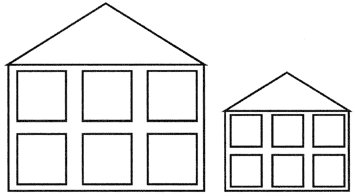 Я решил навестить Малыша. Я точно помнил адрес, который он мне сказал. Его надо искать в среднем окне второго этажа. Где же мне искать Малыша? Подскажите!
Ребята, найдите то окно, где меня ждет Малыш. Посовещайтесь в парах и отметьте красным карандашом то окно, куда, по вашему мнению, мне надо лететь. У вас получились разные варианты, но ведь Малыш ждет своего друга только в одном окне. Что же делать?Учитель фиксирует разные мнения и пока не говорит, кто прав. Обсуждается только одно: почему получилось по-разному? Потому что действовали наугад, не было точной информации. Ребята должны прийти к выводу, что Малышу надо задать дополнительный вопрос: «В среднем окне второго этажа какого дома – трехэтажного или четырехэтажного – он живет?»– Нарисуйте на окне, где живет Малыш, красные шторы. Что делать, если в следующий раз Карлсон вновь не сможет найти Малыша?Дети. Поднять знак вопроса!Введение нового правилаСитуация 1Карлсон. Помните, как здорово мы с Малышом обманули домомучительницу, утащив у нее плюшки? Ох, и полакомились же мы тогда! Я решил повторить свой опыт. Я схватил плюшки, оставил Малышу записку: «Ищи меня в крайнем правом окне». Мне очень хотелось попробовать плюшки, но я ждал Малыша. А он не пришел и сказал, что я специально спрятался, чтобы съесть плюшки в одиночку. Докажите Малышу, что он не прав.У. Давайте, ребята, найдем то окно, где Карлсон ждал Малыша. Что ответить Карлсону? Спросите, что непонятно. Нарисуйте на окне цветок в горшке.Ситуация 2Карлсон. Мы с Малышом сидели у окна, и нам захотелось поиграть в свою любимую игру в привидения. Мы летали по квартирам, как вдруг наткнулись на бандитов. Я остался их сторожить, а Малыш подкрался к телефону, набрал «02» и сообщил, что в доме, в крайнем окне, – воры, и положил трубку. Но милиция почему-то не нашла бандитов. Почему?У. Почему так случилось? Дайте сигнал. Нарисуйте лампочку в этом окне.Вывод, который делают дети вместе со взрослыми, таков: если тебе что-то неясно, если не хватает информации, на помощь придет знак вопроса!Применение правила в новой ситуацииУ. Давайте попробуем, поможет ли вам новое правило при выполнении школьных заданий.Учитель предлагает детям графический диктант «Петушок».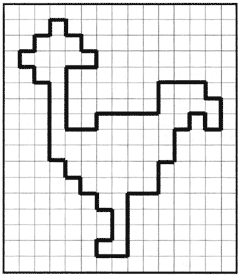 Во время диктовки учитель не всегда сообщает направление движения или количество клеток, добиваясь, чтобы дети уточняли задание.Итог занятияУ. Вот и закончился еще один урок. Сегодня, прежде чем проститься, предлагаю вам посмотреть внимательно на всех ребят в классе. Вспомните, с кем вы сегодня работали, выберите глазками ребят, с которыми вам понравилось работать больше всего. По сигналу колокольчика подойдите к ним и поблагодарите их за работу. Посмотрите, как это делают наши гости.Карлсон благодарит одного-двух детей за совместную работу: «Спасибо, мне с тобой сегодня было приятно работать, ты мне очень помогал»: «Мне очень понравилось с тобой работать, ты был очень внимательным и не забывал поддерживать меня своими оценками», и т.п. Тема 19. Посвящение в ученикиЗадачи: обобщить представления детей о школе, об учениках, об учителе; помочь детям осознать, что в школе важны и нужны любые ученики, все они одинаково любимы учителем.Оборудование: портреты учеников лесной школы, школьные знаки, фишки на каждого зверька, образцы письменных заданий учеников лесной школы, маршрутные листы для поиска клада, клад с букварями и прописями.ХОД ЗАНЯТИЯОрганизационный моментУчитель. Сегодня у нас торжественный день: мы познакомились со всеми школьными правилами и хотим, чтобы все знали, что мы – ученики. К нам на урок сегодня пришло много гостей – это ваши родители и еще ученики из лесной школы. Сейчас я вас с ними познакомлю.Знакомство с гостями из лесной школыЛошадка. Чистенькая, аккуратная, стройная. Перед школой вымыла ушки, расчесала гривку и хвостик, челочку ровно подстригла, надела новые носочки. Вежливо слушает, улыбается, кивает головой, сразу делает все, что ей говорят.У. Кому она понравилась? Кто хоть немножечко на нее похож? Хочет быть похожим? (Синие фишки.)Медвежонок. Сразу видно, какой он умный, как много знает. Он очень хотел в школу: ведь там можно все-все узнать. А еще он очень любит ломать голову над всякими загадками. Когда он думает (а думает он все время), он чешет лапой за ухом. Поэтому голова у него всегда лохматая. Так как он все время думает о чем-то умном, то он несколько рассеян, может не заметить стоящего рядом зверя и нечаянно наступить тому на лапу. Но потом очень огорчается и обязательно извиняется. Кто на него похож или хочет быть похожим? (Коричневые фишки.)Белочка. Больше всего на свете любит веселую компанию. Очень хотела в школу – ведь там так много зверят, со всеми можно поболтать, посмеяться. Белочка – болтушка, но она знает много-много историй, шуток, песенок. Она непоседа, не может долго оставаться на одном месте, все время скачет. Она очень ласковый зверек. Если тебе грустно, обнимет, приласкает, развеселит, пощекочет мягким хвостиком. Но сама может расплакаться, если ее никто не замечает. Если кто-то скажет грубое слово, сердится и кидает шишки. Кому она нравится? Кто хоть капельку на нее похож? (Оранжевые фишки.)Котенок. Это самый лучший фантазер и выдумщик. Он так здорово умеет придумывать игры, что с ним всегда интересно. И сам котенок никогда не скучает. Если рядом друзья, он затевает общую игру. Если никого нет, он может поиграть с чем угодно: с клубочком ниток, палочкой, собственным хвостиком. У него покладистый, добродушный характер, и единственное, чего он не любит, –это слово «надо». Мама-кошка часто слышала от сына: «Не хочу!» – и привела его в школу, надеясь, что малыш подрастет и станет послушней. Котенок с удовольствием прибежал в школу: он любит все новое. Но маме он по дороге сказал: «Не хочу быть взрослым. Хочу всю жизнь играть. В школе ведь разрешают играть?» Кому нравится такой друг? Кто сам похож на котенка? (Розовые фишки.)– А вот учительница лесной школы – Кенгуру. Это сказочно прекрасная учительница. Такая, что лучше не бывает. Догадайтесь, какой у нее характер? Что она любит? Как вы думаете, кого из своих учеников она будет любить больше всех?Учитель объясняет детям, что Кенгуру любит каждого ученика, увидит, в чем ученику будет трудно и обязательно ему поможет.Проигрывание поведения зверят в школьных ситуацияхУ. Давайте попробуем изобразить этих учеников. Лошадка обязательно все делает серьезно и старательно. Котенок во все играет, он хочет рассмешить других зверят. Белочка все время вертится и болтает. Медвежонок все делает неуклюже.Учитель предлагает сесть за парту, как котенок; поднять руку для ответа, как медвежонок; сесть за парту, как белочка; поднять руку для ответа, как лошадка, и т.д.Урок письмаУ. Учительница дала своим ученикам задание: написать три ровных крючочка. Посмотрите, как выполнили работу ее ученики. Догадайтесь, где чья работа.Написано почти как в прописи. (Чья это работа?)Написано коряво. (Чья это работа?)Этот ученик сказал: «Просто крючочки рисовать скучно. Пусть это будут зонтики». (Чья это работа?)Учительница спросила: «Почему ты написал целую строчку? Я ведь просила 3 крючочка?» «Ученик ответил: «Я прослушал». (Чья это работа?)ПеременаУ. Сейчас возьмите в руку фишку того зверька, которого вы будете изображать на перемене, а мы с гостями постараемся отгадать (фишку спрятать в кулачок).Дети изображают животных.Ситуация с новенькойУ. В класс лесной школы входит новенькая – Заинька. Она дрожит, сжимается в комочек и тайком смахивает слезинки. Как ее утешить? Скажите Заиньке, почему в школе хорошо и не страшно.КонкурсыУ. Это Мудрая Сова, она директор Лесной школы. Сова принесла вам задания и пообещала, что если вы их дружно выполните, то в конце вас ожидают подарки. Согласны?Школьные загадки– Умеете ли вы отгадывать школьные загадки?Учитель загадывает детям загадки о школьных предметах.Веселая задачка– А считать вы умеете?
За гусыней шли гуськом восемь гусят. Покажите на пальчиках.
Один отстал.
Сколько осталось с гусыней? Покажите.
Потом отстали еще два гусенка.
Сколько осталось? Покажите.
Три гусенка спрятались в кустах.
Сколько осталось? Покажите.
Забеспокоилась гусыня.
Стала собирать гусят.
Всех собрала. Сколько стало гусят?
Сколько гусят шли за гусыней гуськом? Покажите.Пантомима– Давайте посмотрим, хорошие ли вы артисты, весело ли у вас будет на уроках.
Покажите, как охотничья собака принюхивается.
Покажите, как лисичка стоит у окна избушки, в которой живут котик с петушком, и подслушивает, о чем они говорят.
Покажите, как девочка гуляла в саду, увидела большого зеленого кузнечика и стала к нему подкрадываться.Посвящение в школьникиУ. Целый месяц, ребята, вы старательно изучали школьные правила. И сегодня каждый из вас получает диплом настоящего школьника. Я приглашаю вас пройти через школьные ворота за дипломом... (учитель называет учеников).
Теперь вам предстоит найти клад, который спрятали специально для школьников. Каждая группа будет идти по маршрутному листу.Учитель раздает маршрутные листы.
В конце пути дети находят клад – буквари и прописи.Итог занятияУ. Понравился ли вам сегодняшний урок? Кому захотелось прийти завтра на новые уроки? Почему? Какими бывают настоящие школьники?Методика организации занятий по определению стартовых возможностей детейТема 1. Ориентировка на листе бумагиЗадачи: провести первичную диагностику умения ребенка ориентироваться на листе бумаги; учить выполнять графический диктант.Оборудование: колокольчик; ксерокопии «дорожки» и тетради в клетку (по числу детей); простой карандаш; ручка; знаки.ХОД ЗАНЯТИЯПальчиковая гимнастикаУчитель. Чтобы наши пальчики сегодня хорошо работали, давайте сделаем гимнастику. Приготовьте ладошки и повторяйте за мной слова и движения.
Мы капусту рубим-рубим (реба ладоней ударяют по столу, имитируя работу ножей, – 3 раза),
Мы капусту солим-солим (движение пальцев, имитирующее посыпание соли, – 3 раза),
Мы капусту жмем-жмем (сжимание и разжимание кулачков – 3 раза),
Мы капусту трем-трем (потирают ладошки – 3 раза).Тест на развитие мелкой моторики руки. Езда по «Дорожкам»Каждому ребенку выдается ксерокопия «дорожки».У. Кто скажет, на чем мы будем путешествовать по дорожкам? Назовите те виды транспорта, которые нарисованы на дорожках.Дети. Самолет, вертолет, велосипед.У. На чем путешествовать сложнее всего? Почему? По какой дорожке ехать легче всего? Почему?
Представьте, что вы сели за руль автомобиля. Ваша спина должна касаться спинки сиденья машины. Ноги крепко стоят на полу. Лист «Дорожки» лежит на парте с небольшим наклоном влево, а уголок листа смотрит вам в грудь. Голова немного наклонена вперед. Двигаться по дорожке будем слева направо. Ехать надо посредине дорожки, не съезжая на обочины. Карандаш нельзя отрывать от бумаги. Лист бумаги нельзя двигать и переворачивать.Учитель показывает правильное положение карандаша в руке.– Кроме вас в машине поедет вся семья: мама, папа, бабушка и дедушка.Учитель показывает и называет все пальцы.– Дедушка и бабушка старенькие, они поедут на заднем сиденье и не будут держать руль. Загните эти пальцы. Папа – глава семьи, ее опора. Он будет держать руль – это карандаш. Положите карандаш на средний палец. Мама и сын помогают папе и придерживают руль сверху.По команде учителя (звонку в колокольчик) дети выполняют задание теста. Учитель проверяет соблюдение детьми правил посадки и положение карандаша в руке.ФизкультминуткаУ. Сейчас я буду показывать движения и называть их. Повторяйте за мной. Будьте внимательны. Делайте те движения, которые я называю. Например: правая рука в сторону, левая рука в сторону, обе руки вверх, обе на пояс, левая рука в сторону, правая рука в сторону, обе вверх, обе на пояс.Затем учитель начинает путать детей, его движения не совпадают с командами. Учитель награждает самых внимательных.Ориентировка на листе бумагиДетям выдаются тетради в клетку с разметкой.У. На листе, на том месте, где поставлены точки, нужно нарисовать предметы, о которых я вам скажу. А где рисовать, вы узнаете, если будете внимательно меня слушать.
Наступила осень, завяли цветы. Нарисуйте простым карандашом цветок в правом верхнем углу.
Осенью листья на деревьях меняют цвет и опадают. Нарисуйте в левом нижнем углу листок.
Мы ждем, когда наступит бабье лето, потому что в это время возвращаются солнечные дни. Нарисуйте в верхнем левом углу солнышко.
Когда выглядывает солнышко, нам становится весело. Нарисуйте улыбку в правом нижнем углу.Учитель раскрывает доску, дети сравнивают свои рисунки с образцами.Итог занятияУ. Чему новому вы сегодня научились на уроке? Кто очень старался, чтобы все получилось? Что нужно делать ученику, чтобы на уроке было все понятно?
Наступило время высадить первые цветочки. Но цветы наши непростые, лепесточки у них такие же, как ваше настроение сегодня. Каждый раскрасит лепесток тем цветом, какой похож на его настроение.На доске появляется большой цветок, который в целом характеризует настроение класса после урока: красный – восторженное, оранжевый – радостное, желтый – светлое, приятное, зеленый – спокойное, уравновешенное, синий – грустное, фиолетовый – тревожное, белый – трудно сказать.Тема 2. Диагностическая методика «Елочка» («Дерево»)Задачи: выявить тип ситуации в развитии ребенка; уточнить представления детей о школьнике; закрепить школьные правила.Оборудование: знаки школьных правил; карточки с рисунками елочки для диагностики; цветные карандаши.ХОД ЗАНЯТИЯОрганизационный моментУчитель. Здравствуйте, ребята! Скажите, как вы сейчас поздоровались? Как школьники или дошкольники? Попробуем еще раз.
Кто вы теперь, школьники или дошкольники? Чем отличается школьник от дошкольника? Покажите, как сидит дошкольник, как школьник.Повторение школьных правилУ. Какие школьные правила знает и использует школьник?Дети отгадывают загадки с применением школьных правил.Диагностическая работаУ. Нашим соседям – ребятам из детского сада – дали задание: раскрасить елочки (демонстрация образца елочки). Но оказалось, что они еще не могут справиться с этим заданием. Малыши просят у нас помощи. Он могут нарисовать только игрушки на елке, а саму елочку им закрасить тяжело. Давайте поможем нашим малышам-дошкольникам.
Сделаем так: вы раскрашиваете елочку, оставляя место для игрушек, которые потом нарисуют малыши. Что мы будем закрашивать? Каким цветом?
Вы должны раскрасить свои елочки (демонстрация первой части методики) зеленым цветом, а для игрушек оставить пустые белые места. Игрушки потом дорисуют дошкольники в детском саду.Учитель раздает листочки с елочками.– Рассмотрите свои листочки. Что мы будем сейчас делать?Дети. Раскрашивать елочку.У. Каким цветом будете раскрашивать елочку?Д. Зеленым.У. Всю ли елочку будете закрашивать? Какого цвета должны быть пустые места? Любого?Д. Белого.Дети выполняют работу индивидуально, учитель не оказывает им никакой помощи.ФизкультминуткаАнализ работ и настрой на повторное выполнениеУ. Когда вы работали, я увидела, что не всем понравились свои работы. Кто может выполнить еще лучше? Кто хочет попробовать раскрасить елочку еще раз?Учитель обращает внимание детей только на аккуратность выполнения работы, на другие недочеты и ошибки не указывает. Затем дает еще один шаблон каждому ребенку.Повторное выполнение заданияУ. Посмотрите еще раз внимательно на образец (учитель демонстрирует его) и постарайтесь очень аккуратно выполнить задание – раскрасить елку для дошкольников.Во время повторного выполнения задания детьми учитель ходит по классу, останавливаясь около каждого ребенка на некоторое время, учитель просто наблюдает. Знак присутствия рядом учителя, который видит качество работы ребенка, это требование методики.Итог занятияУ. Что мы сегодня делали на уроке? Какую школьную работу выполняли? Чему научились?Методика проведения презентации учебных предметовТема 1. Презентация урока математикиЗадачи: вызвать у детей интерес к уроку математики; формировать умение договариваться и взаимодействовать в группе; закреплять умение работать по правилам.Оборудование: мяч для игры; маршрут на каждую группу.ХОД ЗАНЯТИЯОрганизационный моментУчитель. Здравствуйте, ребята! Молодцы! Вы со мной поздоровались, как настоящие школьники. Садитесь. Какое сейчас время года? Что происходит осенью в жизни птиц? Как называют птиц, улетающих осенью из наших мест?Дети. Перелетные.Устный счетУ. Сегодня утром я увидела в небе стайку уток. Хотите узнать, сколько их было? Сейчас сосчитаете. Я буду бросать мяч, а тот, кто его поймает, будет называть число по порядку (счет от 1 до 10). Сколько летело уток? Скажите хором.Д. Десять.У. А сейчас утки улетают далеко и по одной пропадают вдали. Давайте посчитаем в обратном направлении (счет от 10 до 1).Алгоритмическая игра «Передвижение по таблице»– Куда полетели птицы? Как они находят дорогу? До сих пор, ребята, ученые не могут до конца отгадать этот секрет. А как человек находит дорогу в другой город или страну?Д. По карте.У. Все, наверное, видели в мультфильмах и кино карты, по которым ищут клад, сокровища? Что на них указано?Д. Место прибытия и маршрут.У. У меня тоже есть такая карта, но она необычная. Это карта муравья. По ней муравей носит в свой домик-муравейник веточки, готовясь к холодной зиме.
Но ходить так, как ему вздумается, муравей не может, он ходит только по заданному стрелками маршруту и только по прямой линии, наискосок ходить нельзя. (Показ учителем.) Одна стрелка маршрута – один шаг.ФизкультминуткаУ. Встаньте, дети, выйдите из-за своих парт. Покажите, как вы делаете один шаг (дети делают шаг вперед). А теперь сделайте один шаг вправо, один влево, один назад, один вперед. Молодцы! Вот так и муравей ходит по клеточкам. Садитесь!Демонстрация учителем работы на доскеУ учителя на доске – прямоугольная таблица, на которой отмечены начало и конец маршрута движения муравья.У. Итак, муравей находится в нижнем левом углу, а его домик – в правом верхнем углу. Если мы правильно будем следовать по маршруту, то попадем в муравейник, а если неправильно – то нет. Итак, будьте внимательны.Учитель объясняет, как прокладываются маршрут с помощью стрелок.– Куда должен сделать муравей первый шаг? Где это можно узнать?Д. Надо посмотреть на первую стрелку маршрута.У. Куда сделаем первый шаг? Куда пойдем? Покажите пальчиками, куда нужно идти. Откуда будем делать следующий шаг? А куда будем шагать? Куда будем делать третий шаг? Кто сосчитает, сколько шагов сделал Муравей? Как можно сосчитать шаги?Д. По маршруту стрелки и по шагам-клеточкам.Взаимодействие в группахУ. А теперь вам нужно отвести муравья домой. Но у меня только по одному маршрутному листу на группу. Маршрут состоит из стольких ходов, сколько человек в группе, то есть каждый может сделать один шаг. Выберите в своих группах жестами тех, кто будет делать первый шаг. Встаньте первые участники. А теперь вторые, третьи и т.д. Помните, что от каждого из вас зависит, дойдет ли группа с муравьем до муравьиного домика или нет. А что нужно сделать, чтобы не заблудиться?Д. Внимательно следовать по маршруту и помогать друг другу.У. А теперь повторим условные знаки. Отвечайте хором. Сколько шагов может сделать каждый?Д. Один.У. Можно перемещаться наискосок?Д. Нет.У. А как можно?Д. По прямой.У. Сколько шагов обозначает одна стрелочка?Д. Один.У. Я вижу, правила вы уяснили отлично. А теперь посмотрим, чья группа правильно и дружно справится с заданием. Помните, что готовность всей группы нужно показать жестом.
Понравилась вам игра с муравьем, ребята? Чем? Чему школьному вы научились через игру? В такие и другие интересные игры вы будете играть на уроках математики.Решение математических задачУ. А что еще делают на уроках математики?Д. Решают задачи.У. Правильно. Что необходимо, чтобы правильно решить задачу?Д. Внимательно ее слушать и правильно считать, используя свои пальчики.У. Решите задачи об осеннем урожае:1. Ежик по лесу шел, на обед грибы нашел:
Два – под березой, один – у осины.
Сколько их будет в плетеной корзине? (Три)2. Рада Аленка – нашла два масленка!
Да четыре в корзинке!
Сколько грибов на картинке? (Шесть)3. Дядя Ежик в сад зашел,
Десять спелых груш нашел.
Три из них он дал ежатам,
Остальные же – зайчатам.
Сколько груш получили зайчата? (Семь)4. Яблоки в саду поспели.
Мы отведать их успели.
Пять румяных, наливных,
Три с кислинкой. Сколько их? (Восемь)Упражнение на сравнениеУ. На уроках математики вы будете не только считать, решать задачи и играть в математические игры, но и сравнивать предметы. 
А умеете ли вы сравнивать? Проверим. Будьте внимательны!Группа «Башмак» нашла 3 гриба, а группа «Солнышко» – 4 гриба. Пусть встанет та группа, которая собрала больше грибов.Группа «Бабочка» собрала в саду 5 корзин яблок, а группа «Удача» – 2 корзины груш. Пусть встанет та группа, которая собрала меньшее количество корзин с фруктами.Группа «Ромашка» нашла 8 лисичек, а группа «Бабочка» – 8 подберезовиков. Встанет та группа, которая собрала больше грибов; меньше грибов. А почему никто не встает?Д. Собрали поровну.Итог занятияУ. Понравилось вам занятие? Чем? Чему вы научились? Чем вы занимались сегодня? А на каких уроках вы будете этим заниматься? Чем бы вы хотели заняться на следующих уроках математики?Тема 2. Презентация урока письмаЗадачи: познакомить с новым уроком; вызвать желание участвовать в уроке; повторить школьные правила.Оборудование: рисунки для штриховки «облако»; ручки; тетради; карта путешествия.ХОД ЗАНЯТИЯОрганизационный моментУчитель. Утром, когда я пришла в класс, было еще темно. Я услышала шорох, включила свет и увидела, как разлетались вот эти фигурки. Как вы думаете, что это такое? Зачем здесь облака? Сколько их?Дети пересчитали облака, оказалось, что их столько по количеству, сколько учеников в классе.– Неужели это для нас? Что с ними надо делать?Дети. Штриховать.У. Да здесь еще и письмо есть: «Ребята, если вы правильно выполните задание, облака станут волшебными».Самостоятельная работаДети штрихуют облака.У. Что же волшебного может получиться?Д. На облаках можно полететь.Знакомство с картой путешествияНа доске появляется карта путешествия. Ребята разглядывают карту – на ней номерами отмечены остановки.Станция 1. «Волшебные дорожки»У. Вы найдете волшебные дорожки, если отгадаете загадку:То я в клетку, то в линейку,
Написать по мне сумей-ка. (Тетрадь)Учитель раздает тетради.– Найдите в тетради дорожку. Почему я сказала «дорожки»?Дети сравнивают рабочую и нерабочую строки.Упражнение «Дорожка для слона и муравья».Подготовить дорожку для соревнования в беге: слону – синюю, муравью – красную. Штриховка дорожек.Станция 2. «Наклонная»С первых же уроков отрабатывается правильное положение тетради на парте. В письме нет элемента «наклонная линия» – все линии прямые. Ребенок пишет все линии прямо, перпендикулярно линии края парты, к центру груди. Для осознания этого учитель проводит с детьми упражнение – опыт на альбомном листе.У. Положите лист ровно, проведите прямую линию к центру груди. Положите лист с наклоном, снова проведите прямую линию. Рассмотрите обе линии – одинаковы ли они? Как вам удалось написать линию с наклоном? От чего зависит наклон? Рассмотрите страничку в букваре – как там напечатаны буквы? Рассмотрите страничку в прописи – как там написаны буквы? Разгадайте секрет: как написать буквы с наклоном? Вот вы и узнали важный секрет станции «Наклонная».Станция 3. «Здоровая»У. О чем заботятся на этой станции? Требования к приезжим – выучить правила посадки при письме.Учитель знакомит детей с правилами посадки при письме.Станция 4. «Волшебная ручка»Для более скорого освоения детьми правила пользования ручкой учитель повторяет и закрепляет с ними названия пальцев на руке. С этой целью можно использовать различные игровые упражнения.
После подготовительной работы важно правильно закрепить положение ручки в руке. Ручка лежит на среднем пальце (на первой фаланге), слева она прижимается большим пальцем. Указательный палец свободно поднимается и опускается на ручку. Мизинец и безымянный пальцы слабо подогнуты внутрь кисти руки, а рука во время письма опирается на них. Дети очень любят упражнение для указательного пальчика, которое дает им психологический настрой на успех, а учителю – возможность проконтролировать положение ручки у всех учащихся сразу. Ребята мягко поглаживают указательным пальчиком ручку и шепотом просят ее быть умницей и писать красиво.Знакомство с королевством ПисьмаПоявляется Королева письма – линия с закруглением внизу.Королева Письма. Кто пожаловал в мое королевство? Приглашаю вас в гости. В моем королевстве живут Элементы Букв. Они очень важные и очень нужные – из них строятся Буквы. Меня выбрали королевой, потому что я участвую в строительстве всех букв.Королева открывает на доске ряд письменных букв. Учитель стирает элементы этих букв таким образом, что на доске остается целый ряд элементов Королевы.– Если вы научитесь меня писать, вы подготовитесь к письму всех этих букв.Подготовка к письмуКоролева Письма. Умеете ли вы штриховать? Покажите свои работы. Знаете ли вы рабочую строку в тетради? Чья это дорожка? Покажите.
Знаете ли вы, как получаются наклонные линии? Положите правильно тетрадь.
Умеете ли вы беречь свое здоровье? Покажите, как надо сидеть при письме.
Слушается ли вас ручка? Покажите, как вы разговариваете с ней.
Дети пишут элемент Королевы Письма.Итог занятияУ. Понравилось ли вам путешествовать? В каком королевстве вы побывали? Чему научились? Всему этому вы будете учиться на уроках письма. И с Королевой вы еще не раз встретитесь.ДЕЛАТЬ ИЛИ НЕ ДЕЛАТЬ?Советы родителямПАМЯТКА ДЛЯ РОДИТЕЛЕЙ ПЕРВОКЛАССНИКА1. Только вместе со школой можно добиться желаемых результатов в воспитании и обучении детей. Учитель – ваш первый союзник и друг вашей семьи. Советуйтесь с ним, поддерживайте его авторитет. Замечания о работе учителя высказывайте в школе на собрании. Нельзя этого делать в присутствии детей.
2. Старайтесь посещать все занятия и собрания для родителей. 
3. Каждый день интересуйтесь учебными успехами ребенка. Спрашивайте: «Что ты сегодня узнал нового?», а не «Какую сегодня получил оценку?» Радуйтесь успехам, не раздражайтесь из-за каждой неудачи, постигшей сына или дочь.
4. Регулярно контролируйте выполнение домашнего задания и оказывайте, если можете, разумную помощь в его выполнении. Не изматывайте детей, не читайте им морали. Главное – возбудить интерес к учению.
5. Проверяя домашнее задание, нацеливайте ребенка не на бездумный пересказ текстов, а на то, чтобы он умел доказывать правильность выполнения задания, 
приводить свои примеры. Чаще спрашивайте: «Почему? Докажи. А можно ли 
по-другому?»
6. Старайтесь, чтобы ребенок участвовал во всех касающихся его мероприятиях, проводимых в классе, в школе.
7. Старайтесь выслушивать рассказы ребенка о себе, товарищах, школе до конца. Поделиться своими переживаниями – естественная потребность развития детей.
8. По возможности оказывайте посильную помощь учителю.СТО СЛОВ, КОТОРЫЕ СЛЕДУЕТ УПОТРЕБЛЯТЬ В РАБОТЕ С ДЕТЬМИРебенок должен чувствовать себя любимым, нужным, успешным. Успех, как известно, рождает успех. В школе не должно быть неудачников. Главная заповедь учителя – заметить даже самое маленькое продвижение ученика вперед и поддержать его успех. Мы хотим посоветовать учителю СТО СЛОВ, которыми он может сделать ученика счастливым и успешным:. прекрасно . молодец . умница . я горжусь тобой . ты хорошо постарался.великолепно .умно . великое открытие . огромный успех . я восхищаюсь тобой . ты хороший друг .выдающаяся работа . ты делаешь хорошие успехи . ты быстро продвигаешься вперед .я уважаю тебя . ты очень ответственный человек . ты уникален . я верю в тебя . ты сделал меня счастливой (-ым) . отлично . феноменально . огромное достижение .сенсационно . ты – победитель . мы на верном пути . изумительно . поразительно . я знала, что ты сможешь это сделать . я люблю тебя . ты добился большого успеха .выдающаяся работа . как хорошо . как умно . ты – само совершенство . какой ты внимательный . твоя аккуратность фантастична . ты – победитель . ты моя радость . я счастлива . я не видела ничего подобного.Помните! Добрая улыбка стоит 1000 слов!